E D U C A T I O N2007 Ph.D. 			Boğaziçi University - Computer Engineering Department2000 M.S. 			Boğaziçi University - Computer Engineering Department1998 B.S. 			Boğaziçi University - Computer Engineering Department1994 H.S.R. 			Istanbul Alman Lisesi (Deutsche Schule Istanbul)W O R K     E X P E R I E N C EApril 2019 - :			Prof. and Chair of Social and Affective Computing, Dept. 					Information and Computing Sciences, Utrecht Univ.June 2020 – June 2023:		Adjunct Prof., Computer Eng. Dept., Boğaziçi Univ.October 2018- April 2019:		Assoc. Prof. Dept. Information and Computing Sciences, Utrecht Univ.August 2017-August 2018:	Designated Assoc. Prof., Grad. School of Informatics, Nagoya Univ.March 2017 - August 2019:	Assoc. Prof., Computer Eng. Dept., Boğaziçi Univ.Nov. 2011-Sept. 2017: 		Chair, Cognitive Science MA Program, Boğaziçi Univ.September 2011-March 2017:	Assistant Prof., Computer Eng. Dept., Boğaziçi Univ.June 2011-August 2011:		Researcher, CWI, AmsterdamJune 2009-May 2011:		Researcher, Informatics Institute, Univ. of AmsterdamMarch 2007-May 2009:		Researcher, CWI, AmsterdamFebruary 1999-February 2007: 	Research assistant, Perceptual Intelligence Lab, Boğaziçi Univ.S P O K E N    L A N G U A G E STurkish (native), English (excellent), German (excellent), French (advanced), Dutch (advanced), Japanese (beginner)A W A R D S    A N D    H O N O U R SINTERSPEECH Stefan Steidl Computational Paralinguistics Award, 2020.Best reviewer award, ISBA 2018.ChaLearn LAP Job Interview Candidate Screening Challenge Award, 2017.BAGEP Award of the Science Academy, 2017.ChaLearn LAP First Impressions Challenge Award, 2016.INTERSPEECH Paralinguistics Challenge Award, 2015.EMOTIW AFEW Challenge, First Runner Up, 2015.BÜVAK Award for Excellence in Research, 2014.INTERSPEECH Paralinguistics Challenge Award, 2014.ECCV THUMOS, Second Runner Up, 2014.CVPR, outstanding reviewer, 2014.SIMILAR FP6 Network of Excellence, short term research stay grant, 2007. European Biometrics Forum (EBF) Biometrics Research Medal and Award, 2006.The Scientific and Technological Research Council of Turkey (TUBITAK) doctoral research grant, 2004-2007.Santa Fe Inst. & CEU Complex System Summer School, Letter of Appreciation for the Best Student, 2002.S C I E N T I F I C     A C T I V I T I E SMember: IEEE (Member: 2006, Senior Member: 2017-),ACM (Member: 2012, Senior Member: 2020-), Datapop Alliance Senior Research Affiliate (2018-),Dutch Society of Pattern Recognition and Image Processing (2020-),Advanced School for Computing and Imaging – ASCI (2021-),ELLIS (2022-),Association for the Advancement of Affective Computing – AAAC (2022-),IMISCOE Standing Comm on Methodological Approaches and Tools in Migration Research (2020-),Dutch AI Coalition - NLAIC (2019-),Northeastern University, AI Ethics Board (2022-),H2020 COST CA19121 (Network on Privacy-Aware Audio- and Video-Based Applications for Active and Assisted Living Management Committee Sub. (2020-2024),IEEE FG Steering Board (2021-),ACM ICMI Steering Board (2016-),IEEE AMD Technical Committee on Action and Perception (2013-),IEEE Biometrics Council (2014-),Vice president of conferences, IEEE Biometrics Council (2023-),FP7 COST IC 1106 (Integrating Biometrics and Forensics for the Digital Age) Management Committee (2013-2016),RoboCup Turkish National Committee (2012-2018),FP7 COST 2101 (Biometrics for Smart Cards) Management Committee (2009-2011),eNTERFACE Steering Committee (2010-), Society for Image Analysis and Pattern Recognition (IAPR/TOTIAD), (2011-2016), European Net. for Advancement of Artificial Cog. Syst., Interaction and Robotics (EUCOG).Chair: Steering Board of the IEEE Automatic Face and Gesture Conference (2021-).Steering Board of the ACM Int. Conf.on Multimodal Interaction (2023-2024).Associate editor: Pattern Recognition (2021-).International Journal of Human-Computer Studies (2017-).IEEE Transactions on Affective Computing (2017-).IEEE Transactions on Cognitive and Developmental Systems (2016-2022).IET Computer Vision (2016-2019).EAI Endorsed Transactions on Creative Technologies (2013-2018).IEEE Transactions on Autonomous Mental Development (2014-2015). Journal of Ambient Intelligence and Smart Environments (2013-2017).Guest editor: Journal on Medical Internet Research Mental Health, special issue on "Affective Computing for Mental Wellbeing: Challenges, Opportunities, and Promising Synergies," forthcoming.Signal, Image and Video Processing, special section on "Computer Vision, Big Data and AI Research in Combating COVID-19," Vol. 16, issue 3, April 2022.Journal on Multimodal User Interfaces, special issue on "Behavior and Usability Analysis for Multimodal User Interfaces," vol. 15, issue 4, December 2021.IEEE Trans. on Biometrics, Behavior, and Identity Science, special issue on "Selected Works From Automated Face and Gesture Recognition 2020," January 2021.International Journal of Computer Vision, special issue on "Generating Realistic Visual Data of Human Behavior," 128(5), 2020.ACM Transactions on Interactive Intelligent Systems, special issue on “Highlights of ICMI 2014,” volumes 6(2) and 6(3), 2016.ACM Transactions on Interactive Intelligent Systems, special issue on “Behavior Understanding for Arts and Entertainment,” volumes 5(2) and 5(3), 2015.Journal of Smart Environments and Ambient Intelligence, thematic issue on “Playful Interactions and Serious Games,” 2014.IEEE Trans. Autonomous Mental Development, special issue on “Behavior Understanding and Developmental Robotics,” 2014.IEEE Pervasive Computing, special issue on “Human Behavior Analysis for Inducing Behavior Change,” 2013.IEEE Trans. Affective Computing, special issue on “Affect Based Human Behaviour Understanding,” 2011.Journal of Smart Environments and Ambient Intelligence, thematic issue on “Computer Vision for Ambient Intelligence,” 2011.Journal on Multimodal User Interfaces, special issue on “eNTERFACE’10,” 2011. Conference, workshop, and symposium co-chair: 18th IEEE Int.  Conf. on Automatic Face and Gesture Recognition (FG), Istanbul, 2024.Workshop on Affective Computing for Mental Wellbeing: Challenges, Opportunities, and Promising Synergies (at ACII), Boston, 2023.9th Int. Symposium on Brain and Cognitive Science (ISBCS), Istanbul, 2023.HumMingBird Expert Workshop 'Making the most of mobile phone data to map migration', Istanbul, 2022.12th Int. Workshop on Human Behavior Understanding (HBU@ICPR), Virtual, 2022.8th Int. Symposium on Brain and Cognitive Science (ISBCS), Virtual, 2022.11th Int. Workshop on Human Behavior Understanding (HBU@WACV), Virtual, 2021.7th Int. Symposium on Brain and Cognitive Science (ISBCS), Virtual, 2020.10th Int. Workshop on Human Behavior Understanding (HBU@ICCV), Seoul, 2019.6th Int. Symposium on Brain and Cognitive Science (ISBCS), Istanbul, 2019.21st Int. Conf. on Speech and Computer (SPECOM), Istanbul, 2019.Workshop on Data for Refugees Challenge (D4R), Istanbul, 2019.9th Int. Workshop on Human Behavior Understanding (HBU@ECCV), Munich, 2018.5th Int. Symposium on Brain and Cognitive Science (ISBCS), Istanbul, 2018.8th Int. Workshop on Human Behavior Understanding (HBU@FG), Xi’An, 2018.4th Int. Symposium on Brain and Cognitive Science (ISBCS), Ankara, 2017.3rd Int. Symposium on Brain and Cognitive Science (ISBCS), Istanbul, 2016.Int. Workshop Emotion Representations and Modelling for Companion Systems (ERM4CT@ICMI), Tokyo, 2016.7th Int. Workshop on Human Behavior Understanding (HBU@ECCV), Amsterdam, 2016.15th Int. Society of Scientometrics and Informetrics Conf. (ISSI), Istanbul, 2015.1st Int. Workshop on Advancements in Social Signal Processing for Multimodal Interaction (ASSP4MI@ICMI), Seattle, 2015.Int. Workshop Emotion Representations and Modelling for Companion Systems (ERM4CT@ICMI), Seattle, 2015.2nd Int. Symposium on Brain and Cognitive Science (ISBCS), Ankara, 2015.6th Int. Workshop on Human Behavior Understanding (HBU@UbiComp), Osaka, 2015.16th ACM Int. Conf. on Multimodal Interaction (ICMI), Istanbul, 2014.5th Int. Workshop on Human Behavior Understanding (HBU@ECCV), Zürich, 2014. 1st Turkish German Multimodal Interaction Summit (TGMIS), Istanbul, 2014.1st Int. Symposium on Brain and Cognitive Science (ISBCS), Istanbul, 2014.4th Int. Workshop on Human Behavior Understanding (HBU@ACMMM), Barcelona, 2013. 3rd Int. Workshop on Human Behavior Understanding (HBU@IROS), Vilamoura, 2012.2nd Int. Workshop on Human Behavior Understanding (HBU@AMI), Amsterdam, 2011.6th eNTERFACE Workshop on Multimodal Interfaces, Amsterdam, 2010.1st Int. Workshop on Human Behavior Understanding (HBU@ICPR), Istanbul, 2010. Program co-chair: 31st IEEE Conf. on Signal Processing and Communications Applications (SIU), Istanbul, 2023.24th ACM Int. Conf. on Multimodal Interaction (ICMI), Bangalore, 2022.23rd ACM Int. Conf. on Multimodal Interaction (ICMI), Montreal, 2021.15th IEEE Int.  Conf. on Automatic Face and Gesture Recognition (FG), Buenos Aires, 2020.Int. Workshop on Biometrics and Forensics (IWBF), Limassol, 2016.Publication chair: European Conf. on Computer Vision (ECCV), Glasgow, 2020.European Conf. on Computer Vision (ECCV), Munich, 2018.ACM Int. Conf. on Multimodal Interaction (ICMI), Glasgow, 2017.European Conf. on Computer Vision (ECCV), Amsterdam, 2016.ACM Int. Conf. on Multimodal Interaction (ICMI), Tokyo, 2016.Organizer: 5 Languages in 5 Days Student Workshop, Istanbul, 2013.Scientific committee chair: D4R – Data For Refugees Challenge, 2018.Publicity chair: Pervasive Health, Barcelona, 2017.Int. Conf. on Ambient Intelligence (AmI), Amsterdam, 2011.Area chair: 17th International Conference on Advanced Visual Interfaces (AVI), Genoa, 2024.11th Int. Conf. on Affective Computing & Intelligent Interaction (ACII), Boston, 2023.17th IEEE Int. Conf.on Automatic Face and Gesture Recognition (FG), Hawaii, 2023.10th Int. Conf. on Affective Computing & Intelligent Interaction (ACII), Nara, 2022.30th IEEE Signal Processing and Communications Applications Conf. (SIU), Safranbolu, 2022.30th ACM Int. Conf. on Multimedia (ACMMM), Lisbon, 2022.9th Int. Conf. on Affective Computing & Intelligent Interaction (ACII), Virtual, 2021.29th ACM Int. Conf. on Multimedia (ACMMM), Chengdu, 2021.29th IEEE Signal Processing and Communications Applications Conf.(SIU), Virtual, 2021.28th ACM Int. Conf. on Multimedia (ACMMM), Seattle, 2020.24th Int. Conf. on Pattern Recognition (ICPR), Beijing, 2018.12th IEEE Int. Conf.on Automatic Face and Gesture Recognition (FG), Washington, D.C., 2017.28th IEEE Int. Conf. on Tools for Artificial Intelligence (ICTAI), San Jose, 2016.27th IEEE Int. Conf.on Tools for Artificial Intelligence (ICTAI), Salerno, 2015.3rd IEEE Int. Conf. on Development and Learning and on Epigenetic Robotics (ICDL-EpiRob), Osaka, 2013.14th ACM Int. Conf.on Multimodal Interaction (ICMI), Santa Monica, 2012. Workshops chair: 22nd ACM Int. Conf.on Multimodal Interaction (ICMI), Utrecht, 2020.14th IEEE Int. Conf.on Automatic Face and Gesture Recognition (FG), Lille, 2019.Tutorial chair: 11th Int. Conf. on Affective Computing & Intelligent Interaction (ACII), Boston, 2023.9th Int. Conf. on Image Processing Theory, Tools and Applications (IPTA), Istanbul, 2019.Diversity, Equality, Inclusion Chair: IEEE Int. Joint Conf. on Biometrics (IJCB), Ljubljana, 2023.Doctoral consortium chair: IEEE Signal Proc. and Comm. App. Conf. (SIU), 2015, 2016, 2017, 2020.Int. Conf.on Ambient Intelligence, Dublin, 2013.Special session co-chair: “Ambient Intelligence and Social Signal Processing” in IEEE Signal Proc. and Comm. App. Conf., 2008, 2009, 2010, 2011, 2012, 2013, 2014, 2015, 2016, 2017.Program committee member: Machine Learning for Cognitive and Mental Health Workshop (ML4CHM@AAAI), Vancouver, 2024.19th Int. Conf. on Computer Vision Theory and Applications (VISAPP), Rome, 2024.4th Workshop on Bridging Social Sciences and AI for Understanding Child Behavior (WoCBU@ICMI), Paris, 2023.3rd Int. Workshop on Fine Art Pattern Extraction and Recognition (FAPER@ICIAP), Udine, 2023.NetMob, Madrid, 2023.25th Int. Conf. on Speech and Computer (SPECOM), Dharwad, 2023.1st Workshop on Responsible Affective Computing (REACT@ACMMM), Ottawa, 2023.2nd Workshop on User-Centric Narrative Summarization of Long Videos (NarSUM@ACMMM), Ottawa, 2023.First Workshop on Interactive Technologies for AI in Healthcare: Diagnosis, Management, and Assistance (ITAH@IUI), Sydney, 2023.14th Int. Symposium on Ambient Intelligence (ISAmI), Guimarães, 2023.Int. Workshop on Multi-modal Affective and Social Behavior Analysis and Synthesis in Extended Reality (MASSXR@VR), Shanghai, 2023.Int. Workshop on Biometrics and Forensics (IWBF), Barcelona, 2023.Workshop on Migration and Mobility Research in the Digital Era (MIMODE@CCS), Palma de Mallorca, 2022.2nd Workshop on Real-World Surveillance: Applications and Challenges (RWS@WACV), Waikoloa, 2022.6th ECCV Workshop on Computer VISion for ART Analysis (VISART), Tel Aviv, 2022.3rd Workshop on Bridging Social Sciences and AI for Understanding Child Behavior (WoCBU@ICMI), Bangalore, 2022.Workshop on User-Centric Narrative Summarization of Long Videos (NarSUM@ACMMM), Lisbon, 2022.Multimodal Sentiment Analysis Challenge and Workshop (MuSe@ACMMM), Lisbon, 2022.10th Int. Conf. on Affective Computing & Intelligent Interaction (ACII), Nara, 2022.2nd Int. Conf. on Disruptive Technologies Tech Ethics and Artificial Intelligent (DiTTEt), Salamanca, 2022.ACM Int. Conf. on Information Technology for Social Good (Social Media Analysis for Humanitarian and Development Challenges track at ACM GoodIT), Limassol, 2022.26th Int. Conf. on Pattern Recognition (ICPR), Montreal, 2022.11th Int. Conf. on Image Processing Theory, Tools and Applications (IPTA), Salzburg, 2022.WACV Workshop on Real-World Surveillance: Applications and Challenges, Hawaii, 2022.2nd Int. Workshop on Fine Art Pattern Extraction and Recognition (FAPER@ICIAP), Lecce, 2022.36th AAAI Conf. on Artificial Intelligence, Virtual, 2022.5th Int. Conf. on Imaging, Vision & Pattern Recognition (IVPR), Fukuoka, 2021.12th Int. Symposium on Ambient Intelligence (ISAmI), 2021.Understanding Social Behavior in Dyadic and Small Group Interactions Workshop (@ICCV), virtual, 2021.2nd Workshop on Migration and Mobility Research in the Digital Era (MIMODE), Lyon, 2021.23rd Int. Conf. on Speech and Computer (SPECOM), St. Petersburg, 2021.1st Int. Conf. on Disruptive Technologies Tech Ethics and Artificial Intelligent (DiTTEt), Salamanca, 2021.2nd Workshop on Bridging Social Sciences and AI for Understanding Child Behavior (WoCBU@ICMI), Montreal, 2021.ICMI Grand Challenge on Labeling Questionable Content in the Wild, Montreal, 2021.IEEE/IAPR Int. Joint Conf. on Biometrics (IJCB), Shenzen, 2021.35th AAAI Conf. on Artificial Intelligence, Virtual, 2021.Workshop on Human Migration - potential areas for combinations of big data (HMB@SocInfo), Pisa, 2020.5th ECCV 2020 Workshop on Computer VISion for ART Analysis (VISART), Virtual, 2020.Workshop on Multimodal Interaction in Psychopathology, Virtual, 2020.ICMI Workshop on Insights on Group & Team Dynamics, Virtual, 2020.1st Workshop on Action Modelling for Interaction and Analysis in Smart Sports and Physical Education (MAIStroPE), Virtual, 2020.Data Science for Social Good – The Web Conf. 2020 Workshop (DSSGW), Taipei, 2020.25th Int. Conf. on Pattern Recognition (ICPR), Milan, 2020.29th Int. Joint Conf. on Artificial Intelligence and the 17th Pacific Rim Int. Conf. on Artificial Intelligence (IJCAI-PRICAI), Yokohama, 2020.1st Int. Conf. on Disruptive Technologies Tech Ethics and Artificial Intelligence (DiTTEt), Salamanca, 2020.20th Int. Conf. on Image Analysis and Processing (ICIAP), Trento, 2019.33rd AAAI Conf. on Artificial Intelligence, Honolulu, 2019.IEEE Int. Conf. on Tools with Artificial Intelligence (ICTAI), Portland, 2019.10th Int. Symposium on Ambient Intelligence (ISAmI), Avila, 2019.Int. Joint Conf. on Artificial Intelligence (IJCAI), Macao, 2019.18th Int. Conf. on Computer Analysis of Images and Patterns (CAIP), Salerno, 2019.9th IEEE Int. Conf. on Biometrics: Theory, Applications, and Systems (BTAS), Los Angeles, 2018.12th Int. Conf. On Ubiquitous Computing & Ambient Intelligence (UCAmI), Punta Cana, 2018.European Conf. on Computer Vision (ECCV), Munich, 2018.IEEE Int. Conf. on Multimedia & Expo (ICME 2018), San Diego, 2018.LREC Workshop on Multimodal Corpora, Miyazaki, 2018.20th Int. Conf. on Speech and Computer (SPECOM), Leipzig, 2018.Int. Joint Conf. on Artificial Intelligence (IJCAI-ECAI), Stockholm, 2018.IEEE Int. Conf. on Tools with Artificial Intelligence (ICTAI), Volos, 2018European Conf. on Ambient Intelligence (AmI), Larnaca, 2018.4. Türkiye Robotbilim Konferansı (TORK), İstanbul, 2018.Holoscopic Micro-Gesture Recognition Challenge (HoMGR), Xi’an, 2018.IEEE Conf. on Automatic Face and Gesture Recognition (FG), Xi’an, 2018.4th IEEE Int. Conf. on Identity, Security and Behavior Analysis (ISBA), Singapore, 2018.7th Int. Conf. on Image Processing Theory, Tools and Applications (IPTA), Montreal, 2017.11th Int. Conf. on Ubiquitous Computing and Ambient 29th Int. Conf. on Tools with Artificial Intelligence (ICTAI), Boston, 2017.Int. Conf. on Affective Computing and Intelligent Interaction (ACII), San Antonio, 2017. Explainable Computer Vision Workshop and Job Candidate Screening Competition@CVPR, Honolulu, 2017.Int. Workshop on Deep Vision, Honolulu, 2017.CVPR Workshop on Deep Affective Learning and Context Modeling, Honolulu, 2017.6th IEEE Int. Conf. on AI & Mobile Services (AIMS), Honolulu, 2017.1st Int. Workshop on Brain-inspired Computer Vision (WBICV), Catania, 2017.2nd IEEE Int. Conf. on Companion Technology (ICCT), Ulm, 2017.8th Int. Symposium on Ambient Intelligence (ISAmI), Porto, 2017.First Int. Workshop on Adaptive Shot Learning for Gesture Understanding and Production (ASL4GUP@FG), Washington, 2017.2nd Int. Workshop on Machine Learning for Understanding the Brain (MLUB), Antalya, 2017.12th Int. Workshop on Multimodal Corpora (MMC@INTERSPEECH), Stockholm, 2017.18th IEEE Int. Conf. on Multimedia and Expo (ICME), Hong Kong, 2017.9th Int. Conf. on Intelligent Technologies for Interactive Entertainment (INTETAIN), Funchal, 2017.19th Int. Conf. on Speech and Computer (SPECOM), Hertfordshire, 2017.17th Int. Conf. on Computer Analysis of Images and Patterns (CAIP), Ystad, 2017. Netherlands Conf. on Computer Vision (NCCV), Lunteren, 2016.2nd Workshop on Face and Facial Expression Recognition (FFER@ICPR), Cancun, 2016.6th Int. Conf. on Image Processing Theory, Tools and Applications (IPTA), Oulu, 2016.3rd Int. Workshop on Computer Vision for Affective Computing (CV4AC@ACCV), Taiwan, 2016.10th Int. Conf. on Ubiquitous Computing and Ambient Intelligence (UCAMI + IWAAL), Las Palmas, 2016.3rd Workshop on Computer VISion for ART Analysis (VISART), Amsterdam, 2016.British Machine Vision Conf. (BMVC), York, 2016.Asian Conf. on Computer Vision (ACCV), Taipei, 2016.5th Int. Symposium on Information Management in a Changing World (IMCW), Antalya, 2016.7th Int. Conf. on Information Management in a Changing World, Vienna, 2016.ACM Multimedia Conf., Amsterdam, 2016.Emotion and Sentiment Analysis Workshop (ESA@LREC), Portoroz, 2016.23rd Int. Conf. on Pattern Recognition (ICPR), Cancun, 2016.Int. Conf. on Cognitive Science - Approaches and Results towards Artificial Intelligence, Varna, 2016.4th Emotion Recognition In The Wild Challenge (EmotiW), Tokyo, 2016.9th IAPR Int. Conf. on Biometrics (ICB), Halmstad, 2016.3. Türkiye Robotbilim Konferansı (TORK), İstanbul, 2016.IEEE/IFIP Workshop on Platforms and Applications for Smart Cities (PASC), Istanbul, 2016.Int. Workshop on Machine Learning for Understanding the Brain (MLUB), Ankara, 2016.25th Int. Joint Conf. on Artificial Intelligence (IJCAI), New York City, 2016.7th Int. Symposium on Ambient Intelligence (ISAmI), Sevilla, 2016.8th Int. Conf. on Intelligent Technologies for Interactive Entertainment (INTETAIN), Utrecht, 2016.10th EAI Int. Conf. on Pervasive Computing Technologies for Healthcare, Cancun, 2016.7th Int. Conf. on Ambient Systems, Networks and Technologies (ANT), Madrid, 2016.Multimodal Machine Learning Workshop (MMML @ NIPS), Montreal, 2015.27th IEEE Int. Conf. on Tools with Artificial Intelligence (ICTAI), Vietri Sul Mare, 2015.Netherlands Conf. on Computer Vision (NCCV), Lunteren, 2015.2. Türkiye Robotbilim Konferansı (TORK), İstanbul, 2015.European Conf. on Ambient Intelligence (AmI), Athens, 2015.3rd Emotion Recognition In The Wild Challenge (EmotiW), Seattle, 2015.Int. Workshop on Modeling Interpersonal Synchrony (INTERPERSONAL), Seattle, 2015.18th Int. Conf. on Image Analysis and Processing (ICIAP), Genova, 2015.Challenge and Workshop on Apparent Age Estimation and Cultural Event Recognition (ChaLearn LaP at ICCV), Chile, 2015.1st Int. Workshop on ENgagement in HumaN Computer IntEraction (ENHANCE 2015), Xi’An, 2015.1st Int. Workshop on Automatic Sentiment Analysis in the Wild (WASA), Xi’An, 2015.Int. Conf. on Affective Computing and Intelligent Interaction (ACII), Xi’An, 2015.Workshop on Ambient Intelligence for e-Healthcare (AIfeH), Salamanca, 2015.6th Int. Conf. on Ambient Systems, Networks and Technologies (ANT), London, 2015.7th Int. Conf. on Intelligent Technologies for Interactive Entertainment (INTETAIN), Torino, 2015.IEEE/IAPR Int. Joint Conf. on Biometrics (IJCB), Phuket, 2015.10th Workshop on Artificial Intelligence Techniques for Ambient Intelligence, Buenos Aires, 2015.3rd Int. Workshop on Emotion Representation, Analysis and Synthesis in Continuous Time and Space (EmoSPACE), Ljubljiana, 2015. 3rd Int. Workshop on Biometrics and Forensics (IWBF), Gjovik, 2015.3rd Int. Workshop on Context Based Affect Recognition (CBAR), Ljubljiana, 2015.3rd Int. Conf. on Distributed, Ambient and Pervasive Interactions (DAPI), Los Angeles, 2015.16th Int. Conf. on Computer Analysis of Images and Patterns (CAIP), Malta, 2015.Türkiye Otonom Robotlar Konferansı (TORK), Ankara, 2014.European Conf. on Ambient Intelligence (AmI), Eindhoven, 2014.Games for Health Europe, Utrecht, 2014.British Computer Society 28th Int. Human Computer Interaction Conf. (HCI), Southport, 2014.5th Int. Symposium on Information Management in a Changing World, Antalya, 2014.Workshop on User- and Ambient-Adaptive Gerontechnologies (at UCAmI IWAAL), Newtonabbey, 2014.ChaLearn Looking at People Workshop (at ECCV), Zürich, 2014.Int. Workshop on Multimodal Corpora (MMC at LREC), Rejkjavik, 2014.22nd ACM Int. Conf. on Multimedia (ACM MM), Orlando, 2014.Int. Conf. on Adaptive and Intelligent Systems (ICAIS), Bournemouth, 2014.Workshop on Computational Personality Recognition (WCPR), Orlando, 2014.9th Workshop on Artificial Intelligence Techniques for Ambient Intelligence (AITAMI at Intelligent Environments'14), Shanghai, 2014.5th Int. Workshop on Emotion, Social Signals, Sentiment & Linked Open Data (ES3LOD), Reykjavik, 2014.Int. Workshop on Face and Facial Expression Recognition from Real World Videos (FFER), Stockholm, 2014.22nd Int. Conf. on Pattern Recognition (ICPR), Stockholm, 2014.European Conf. on Computer Vision (ECCV), Zürich, 2014.8th Conf. on Articulated Motion and Deformable Objects (AMDO), Palma de Mallorca, 2014.4th IEEE Int. Symposium on Biometrics & Security Technologies (ISBAST), Kuala Lumpur, 2014.6th Int. ICST Conf. on Intelligent Technologies for Interactive Entertainment (INTETAIN), Chicago, 2014.IEEE/IAPR Int. Joint Conf. on Biometrics (IJCB), Clearwater, 2014.IEEE Int. Conf. on Multimedia and Expo (ICME), Chengdu, 2014.5th Int. Conf. on Ambient Systems, Networks and Technologies, Hasselt, 2014.2nd Int. Conf. on Distributed, Ambient and Pervasive Interactions (DAPI@HCI), Heraklion, 2014. 6th Int. Conf.s on Advances in Multimedia (MMEDIA), Nice, 2014.8th Workshop on Artificial Intelligence Techniques for Ambient Intelligence (AITAMI at Intelligent Environments'13), Athens, 2013.16th Int. Conf. on Advanced Robotics, Montevideo, 2013.27th Int. British Computer Society Human Computer Interaction Conf. (BHCI), London, 2013.2nd Int.  Workshop on Context Based Affect Recognition (CBAR), Geneva, 2013.IVA Workshop on Multimodal Corpora: Beyond Audio and Video, Edinburgh, 2013.3rd Games for Health Conf., Amsterdam, 2013.3rd IEEE Int. Conf. on Development and Learning and on Epigenetic Robotics (ICDL-EpiRob), Osaka, 2013.IAPR Int. Conf. on Biometrics (ICB), Madrid, 2013.4th Int. Workshop on Socially Intelligent Surveillance and Monitoring (SISM@CVPR), Portland, 2013.5th Int. Workshop on Affective Interaction in Natural Environments (AFFINE), Geneva, 2013.15th Int. Conf. on Computer Analysis of Images and Patterns (CAIP), York, 2013.5th Int. Conf. on Intelligent Technologies for Interactive Entertainments (INTETAIN), Mons, 2013.IEEE Int. Conf. on Multimedia and Expo (ICME), San Jose, 2013.Workshop on 3D Face Biometrics (W3DFB) at FG, Shanghai, 2013.Workshop on Vision(s) on Deception and Non-Cooperation at FG, Shanghai, 2013.2nd Int. Workshop on Emotion Representation, Analysis and Synthesis in Continuous Time and Space (EmoSPACE), Shanghai, 2013.21st Int. Conf. on Pattern Recognition (ICPR), Tsukuba, 2012.NIPS Machine Learning and Interpretation in Neuroimaging Workshop (MLNI), Lake Tahoe, 2012.Int. Workshop on Ambient Gaming, Pisa, 2012.Int. Joint Conf. on Ambient Intelligence (AmI), Pisa, 2012.26th Int. British Computer Society Human Computer Interaction Conf. (BHCI), Birmingham, 2012.IEEE Int. Conf. on Frontier of Computer Science and Technology (FCST), Suzhou, 2012.7th Conf. on Articulated Motion and Deformable Objects (AMDO), Andratx, 2012.8th Int. Workshop on Multimodal Corpora, Istanbul, 2012.IEEE 5th Int. Conf. on Biometrics: Theory, Applications and Systems (BTAS), Washington, 2012.IEEE Int. Conf. on Frontier of Computer Science and Technology (FCST), Changsha, 2011.Int. Workshop on Ambient Gaming,  Amsterdam, 2011.14th Int. Conf. on Computer Analysis of Images and Patterns (CAIP), Seville, 2011.ICMI Workshop on Multimodal Corpora for Machine Learning, Alicante, 2011.Int. Workshop on Web and Multimedia Services (WMS), Jeju, 2011.Int. Conf. On Image Processing (ICIP), Brussels, 2011.PASCAL2 Thematic Programme on Cognitive Inference & Neuroimaging, 2011.Workshop on Social Behavior Analysis at FG, Santa Barbara, 2011.The Ninth IEEE Int. Conf. on Automatic Face and Gesture Recognition (FG), Santa Barbara, 2011.The Third Int. Conf. on Next Generation Networks and Services (NGNS), Hammamet, 2011.European Workshop on Biometrics and Identity Management (BIOID), Brandenburg, 2011.ACM Int. Workshop on Analysis and Retrieval of Tracked Events and Motion in Imagery Streams (ARTEMIS), Florence, 2010.20th Int. Conf. on Pattern Recognition (ICPR), Istanbul, 2010.ACM Int. Workshop on Multimodal Pervasive Video Analysis (MPVA), Florence, 2010.IEEE Int. Workshop on Human-Computer Interaction (HCI), Kyoto, 2009.IAPR Int. Conf. on Biometrics (ICB), Alghero, 2009.19th Int. Conf. on Pattern Recognition (ICPR), Tampa, 2008.Int. Workshop on Distributed Sensing and Collective Intelligence in Biodiversity Monitoring, Amsterdam, 2008.European Workshop on Biometrics and Identity Management (BIOID), Roskilde, 2008.National committee member: 3rd Int. Cognitive Neuroscience Symposium, Marmaris, 2006.National committee member: RoboCup Turkey, 2011.Local organizing committee member: Int. Symp. on Computer and Information Sciences, Istanbul, 2005.Award Committee member: ACM Int. Conf. On Multimodal Interaction (ICMI), Blue Sky Paper Award, Montreal, 2021.AAAC Outstanding Dissertation Award, 2021.ACM Int. Conf. On Multimodal Interaction (ICMI), Utrecht, 2020.ACM Int. Conf. On Multimodal Interaction (ICMI), Glasgow, 2017.12th IEEE Int. Conf. on Automatic Face and Gesture Recognition (FG), Washington, D.C., 2017.Boğaziçi Bilişim Ödülleri, Istanbul, 2016.İşteBU Project Competition, Istanbul, 2016.Ismail Arı Best Project Award, Boğaziçi University, Istanbul, 2015.Centre for Telematics and Information Technology (CTIT) Symp., PhD prize, Twente, 2012.RoboCup@Home competition, Istanbul, 2011.IEEE Signal Processing and Comm. Applications Conf., Alper Atalay Award, Side, 2010.Reviewer for journals (bold: 5+ reviews): Annals of the Brazilian Academy of SciencesArtificial Intelligence ReviewBMC Complementary & Alternative Medicine,Cognitive Computing, Communications of the ACM,Computational Intelligence and Neuroscience,Computer Vision and Image Understanding, Computers in Biology and Medicine,Data & Policy,EAI Trans. on Creative Technologies,Entertainment Computing,EURASIP Journal Journal on Image and Video Processing,EURASIP Journal on Audio, Speech, and Music ProcessingEURASIP Journal of Advances in Signal Processing,Frontiers Digital Health,Future Generation Computer Systems,Geo-Spatial Information Science,IEEE Pervasive Computing,IEEE Robotics and Automation LettersIEEE Trans. on Affective Computing, IEEE Trans. on Autonomous Mental Development, IEEE Trans. on Circuits and Systems for Video Technology,IEEE Trans. on Cognitive and Developmental Systems,IEEE Trans. on Image Processing, IEEE Trans. on Industrial Informatics,IEEE Trans. on Information Forensics and Security,IEEE Trans. on Multimedia, IEEE Trans. on Pattern Analysis and Machine Intelligence,IEEE Trans. on Systems, Man, and Cybernetics – Part B,IEICE Trans on Information and SystemsIET Computer Vision,IET Signal Processing, Image and Vision Computing, Information,Information Sciences,Int. Journal of Approximate Reasoning,Int. Journal of Control, Automation, and Systems,Int. Journal of Data Science and Analytics,Int. Journal of Human-Computer Studies,Int. Journal on Serious Games,Int. Migration Review,Interaction Studies,Iranian Journal of Science and Technology, Transactions of Electrical Engineering,Journal of Electronic Imaging,Journal on Ambient Intelligence and Smart Environments, Journal on Multimodal User Interfaces,Law, Technology and Humans,Machine Vision and Applications, Neural Network World,Neural Processing Letters,Neurocomputing,Optical Engineering, Optics Communication, Pattern Recognition Letters,Pattern Recognition,PLOS ONE,Proc. ACM on Interactive, Mobile, Wearable and Ubiquitous Technologies Royal Society Open Science,Scientific Programming,Sensors,Signal, Image and Video Processing,Signal Processing, Signal Processing: Image Communication,Speech Communication,Studies in Psychology,South African Journal of Science,The Computer Journal, Transactions on Spatial Algorithms and Systems,TUBITAK Elektrik,User Modeling and User-Adapted InteractionAd-hoc reviewer for conferences including CVPR, ECCV, ICCV, ICIP, ICPR, ICB, BTAS, IJCB, ICMI, ICME, EUSIPCO, ACM MM among others.Reviewer for international projects including EU CHIST-ERA; EU FET; EU ERC-SyG; EU COST, EU RIA.Reviewer for national projects including:TUBITAK 1001, 1002, 3001, TEYDEB; Bogazici University BAP and KOSGEB; ITU KOSGEB (Turkey); NWO STW, NWO VENI (the Netherlands),KU Leuven Research Council (Belgium), AUB Research (Lebanon), Ministry of Science, Technology and Space (Israel), Latvian Council of Science (Latvia), UKRI (UK),Icelandic Research Fund (Iceland),Swiss National Science Foundation (Switzerland).I N V I T E D     T A L K S    A N D    K E Y N O T E S “Designing Computational Tools for Behavioral and Clinical Science," keynote at Measuring Behavior Conference, Aberdeen, 15-17 May 2024."Analysis of dyadic interactions in mental healthcare," keynote at Int. Workshop on Affective Biosignal Processing, Utrecht, 23 November 2023."Analysis of dyadic interactions in mental healthcare," keynote at Shonan Meeting 202, Shonan, 23 October 2023."Computer vision based assessment of animal pain," keynote at 3rd Workshop at Automated Assessment of Pain (@ICMI), Paris, 9 October 2023."AI and Animal Wellbeing," invited talk at CV4Animals: Computer Vision for Animal Behavior Tracking and Modeling (@CVPR), Vancouver, 18 June 2023.“Ethical and legal concerns on data science for large scale human mobility,” invited talk at MIrreM Expert Workshop on Innovative approaches to measuring irregular migration, Brussels, 24 April 2023.“Computational Approaches for Behavioral and Clinical Sciences” invited talk at 1st International Computational Neuroscience Symposium, Üsküdar University, 15 April 2023."Data Collaboratives and Big Data for Social Good," invited talk at Sahibinden.com, 22 March 2023."Data Collaboratives and Big Data for Social Good," Jean Monnet Seminar, Oxford Brookes University (host: M. Younas), 15 December 2022."Data Collaboratives and Big Data for Social Good," invited talk, 2nd Bilkent University Computational Social Science Summit, 11 December 2022."Computational Approaches for Behavioral and Clinical Sciences," invited talk, IIIT Delhi (host: J. Shukla), 14 November 2022."Designing Computational Tools for Behavioral and Clinical Science," keynote at IntelliSys Conference, Amsterdam, 1 September 2022."Designing Computational Tools for Behavioral and Clinical Science," invited talk at GoodBrother Vis4AAL Workshop on Visual Intelligence for Active and Assisted Living, Lecce, 24 May 2022."Computer Analysis of Human Behavior," keynote at 30th IEEE Signal Processing and Communications Applications Conference (SIU), Safranbolu, 16-18 May 2022."Veri işbirlikleri ve cep telefonu verisi ile mülteci ve göç çalışmaları," invited talk, Karmaşık Sistemler Çalıştayı, Istanbul, 7 May 2022."Challenges of Creating Affective Computational Tools for Behavioral and Clinical Sciences," invited talk, Univ. of Oulu (host: G. Zhao), Oulu, 13 April 2022."Designing Computational Tools for Behavioral and Clinical Science," Middle East Technical University (host: H. Alemdar), Ankara, 21 January 2022."Yapay zeka, tasarım ve etik yaklaşımlar," invited talk, Istanbul Barosu Bilişim Hukuku Komisyonu Yapay Zeka Çalışma Grubu, 23 December, 2021. "Why Regulate Facial Recognition and Surveillance Technologies?," invited talk at FG Workshop on Face and Gesture Analysis for COVID-19, 15 December, 2021. "Data Collaboratives and Big Data for Social Good," invited talk at FARI - AI for the Common Good Institute Brussels, 7 December, 2021. "Challenges of Creating Affective Computational Tools for Behavioral and Clinical Sciences", keynote at ICCV Workshop on Human-centric Trustworthy Computer Vision, virtual, 17 October, 2021."Big Data for Migration Research," MireKoc Summer School on Migration, Istanbul, 12 October 2021.“Advances in Machine Learning and Computer Vision,” CogIST Foundations of Cognitive Science Summer School, Istanbul, 30 July 2021.“Human Behavior Modeling with Machine Learning: Opportunities and Challenges,”AERFAI Summer School on Pattern Recognition in Multimodal Human Interaction, Madrid, 27 July 2021."Designing Computational Tools for Behavioral and Clinical Science," Dicle Üniversity (host: M. Özeren), 25 June 2021."Data Collaboratives and Big Data for Social Good," keynote at Aalto CS Doctoral Student Meeting, 10 June 2021."Designing Computational Tools for Behavioral and Clinical Science," keynote at ACM 13th Engineering Interactive Computing Systems (EICS) Conference, Eindhoven, 9 June 2021."Data Collaboratives and Big Data for Social Good," invited talk at Maths in Society lecture series, Technical University of Munich, 9 June 2021."The use of AI applications in Migration Studies," Association for Solidarity with Asylum Seekers and Migrants (SDGG-ASAM), 5 May 2021."Data Collaboratives and Human Mobility Analysis with Mobile Phone Data," Jean Monnet Seminar, Yaşar Univ. (host: G. Özerim), İzmir, 17 December 2020."Computer analysis of large scale human behavior," keynote at BigSurv Conference, Utrecht, 6 November 2020."Urban Computing," TurkNet, Istanbul, 4 September 2020."Human behaviour understanding with machine learning," invited lecture, Science Academy Machine Learning Summer School, Ankara, 29 June 2020.“Using mobile phones for human behaviour understanding,” invited lecture, Summer Institute in Computational Social Science (SICSS), Istanbul, 15 June 2020.“Social and Societal Implications of Artificial Intelligence,” Medipol Univ. (host: Y. Sayman), Istanbul, 6 March 2020.“Data Collaboratives and Big Data for Social Good,” keynote at Utrecht Data Science Day, Utrecht, 8 November 2019.“Data Collaboratives and Big Data for Social Good,” CBS Netherlands (host: M. Offermans), Den Haag, 5 November 2019.“Data Collaboratives and Big Data for Social Good,” Rockstart AI Week, Amsterdam, 10 October 2019.“Multimodal Analysis for Apparent Personality and Emotion Estimation,” invited talk at eNTERFACE Workshop, Ankara, 30 July 2019.“The Data for Refugees Challenge: Sharing mobile CDR data for improving the conditions of Syrian refugees in Turkey,” AI for Good, Doha, 17 January 2019.“Multimodal, Multilevel Analysis of Human Behavior,” Bilkent University (host: H. Dibeklioğlu), Ankara, 27 December 2018.“Multimodal, Multilevel Analysis of Human Behavior,” Affectech ITN Training Event, Istanbul, 1 October 2018.“Emotion Recognition from Video,” Northwestern Polytechnical University (host: D. Jiang), Xi’An, 14 May 2018.“Multimodal, Multilevel Analysis of Human Behavior,” MindLabs, Univ. of Tilburg (host: P. Spronck), Tilburg, 6 June 2018.“Multimodal, Multilevel Analysis of Human Behavior,” CMU Robotics Institute, VASC Seminar (host: J. Cohn), Pittsburgh, 5 March 2018. “Emotion Recognition from Video,” Center for Information and Neural Networks (CiNet Osaka) (host: Y. Nagai), Osaka, 31 January 2018.“Emotion Recognition from Video,” Nagoya University (host: I. Ide), Nagoya, 8 November 2017.“Emotion Recognition from Video,” Okayama University (host: Z. Yücel), Okayama, 18 October 2017.“Emotion Recognition from Video,” Huawei Turkey Research and Development Center, Istanbul, 14 July 2017.“Quo Vadis Artificial Intelligence,” Limmud Istanbul, 13 November 2016. "Computer Analysis of Social Signals," Istanbul University (host: B. Doğangün), 7 January 2016.“Artificial Intelligence and Memory of Places,” Mimar Sinan Fine Arts University (host: A. Odman), Istanbul, 25 November 2015. “Computer Analysis of Human Behavior,” Sabancı University (host: K. Kaya), Istanbul, 14 October 2015.“Memory and Artificial Intelligence,” Memory Marathon, Istanbul Modern Museum, 3 October 2015.“Communicative Robots,” Conversational Interaction Technology Innovation Alliance (CITIA) Roadmap Conference, 25 February 2015.“Computational Behavioral Science for Social Interactions,” Int. Cognitive Neuroscience Symposium, 2 May 2014.“The Science Live Experience: Data Collection by Serving the Public,” Science Communication Conference, Pilsen, 1 April 2014.“Computer Analysis of Human Behavior,” Yeditepe University (host: S. İkier), 28 February 2014.“Applying cultural analytics to social networking sites,” Center for Mind/Brain Sciences (host: M. Baroni & N. Sebe), Rovereto, 6 February 2014. “Computer Analysis of Human Behavior,” University of Trento (host: N. Sebe), 5 February 2014. “Computer Analysis of Human Behavior,” University of Verona (host: M. Cristani), 3 February 2014. “Computer Analysis of Human Behavior,” Casa Paganini-Infomus (host: A. Camurri), Genoa, 28 January 2014.“Playful Interactions and Serious Games,” Int. Cognitive Neuroscience Symposium, 21 April 2013.“Analysis of dynamic and spontaneous facial affect,” Univ. of Tilburg (host: E. Postma), 7 February 2013. “Applying cultural analytics to social networking sites,” Univ. of Tilburg (host: G. van Oortmerssen), 6 February 2013. “Human behavior analysis for inducing behavior change,” Univ. of Tilburg (host: J. Schilperoord), 5 February 2013. “Applying cultural analytics to social networking sites,” Univ. of Tilburg (host: G. Chrupala), 4 February 2013.“Facial Signals in Affect Analysis,” ATR Japan (host: Z. Yucel), Kyoto, 5 November 2012.“Facial Signals in Affect Analysis,” HMI, Univ. of Twente (host: K. Truong), 18 June 2012.“Facial Signals in Multimodal Affect Analysis,” AERFAI Summer School on Pattern Recognition in Multimodal Human Interaction, Vigo, 4-8 June, 2012.“Persuasion and Computer Analysis of Human Behavior,” Int. Cognitive Neuroscience Symposium, 14 April 2012.“Social Signal Processing and Affective Computing,” Istanbul Technical Univ. (host: Z. Çataltepe), 4 April 2012.“Recent Developments in Social Signal Processing,” Tilburg Workshop on Social Signal Processing (host: E. Postma), 28 Nov. 2011.“Machines Reading Minds: Attention and Affect,” CCCT Summer School, Amsterdam, 12 July 2011.“Analysis of Facial Affect,” Int. Cognitive Neuroscience Symposium, Marmaris, 9 May 2011.“Computer Analysis of Human Behavior,” Istanbul Technical Univ. (host: S. Kabadayi), 30 Dec. 2010.“Computational Sustainability and the LifeWatch Project,” Boğaziçi University (host: H. Ekenel), 24 Dec. 2010.“Automatic Facial Landmarking and Registration for 3D Face Recognition,” Özyeğin University (host: C. Demiroğlu), 7 May 2010.“Automatic Facial Landmarking and Registration for 3D Face Recognition,” CVC Barcelona (host: J. Gonzàlez), 2 July 2009.“Perceptual Learning in Autonomous Systems,” INRIA Bordeaux, 28 Apr. 2009.“Attention and Curiosity: Two Processes of Learning and Knowledge Acquisition,” Int. Cognitive Neuroscience Symposium, 15 Apr. 2009.“Computational Models of Attention,” Boğaziçi University (host: L. Akın), 3 Apr. 2009.“3D Face Recognition,” Işık University (host: Y. Istefanopulos), 16 Feb. 2009.“Cognitively Inspired Artificial Intelligence Systems,” Radboud Univ. Nijmegen (host: I. van Rooij), 10 Oct. 2008.“Facial Landmarking and Registration,” Univ. of Houston (host: I. Kakadiaris), 15 Sept. 2008.“Sensor Networks for Ambient Intelligence,” Boğaziçi Univ. (host: F. Gürgen), 8 Apr. 2008.“Sensor Networks for Ambient Intelligence,” Univ. of Karlsruhe (host: R. Stiefelhagen), 12 Nov. 2007.“Smart Rooms and Ambient Intelligence,” Univ. of Sassari (host: M. Tistarelli), 19 Sept. 2007.“Biologically Motivated 3D Face Recognition,” CWI (host: E. Pauwels), 20 Feb. 2007.“A Computational Model of 3D Face Recognition,” Univ. of California San Diego (host: J. Movellan), 12 Feb. 2007.“Biologically Motivated 3D Face Recognition,” Univ. of Southern California (host: L. Itti), 9 Feb. 2007.“2D - 3D Facial Feature Localization with Mixtures of Factor Analyzers,” EBF, Brussels, 4 Oct. 2006.“3D Facial Feature Localization for Registration,” Sabancı Univ. (host: U. Sezerman), 27 July 2006.“Cognitively Inspired Artificial Intelligence Systems” Middle East Technical Univ. (host: B. Say), 15 June 2006.“Face Recognition in Humans and Computers,” Int. Cognitive Neuroscience Symposium, 21 May 2006.“Incremental Mixtures of Factor Analysers,” Istanbul Technical Univ. (host: M. Gökmen), 24 June 2004.“Incremental Mixtures of Factor Analysers,” Univ. of California Irvine (host: M. Welling), 19 Mar. 2004.“Collective Intelligence,” EGOFUGAL: 7th Int. Istanbul Biennial, 23 Sept. 2001.T E A C H I N GUndergraduate courses taught at the Information and Computing Sciences Dept. of Utrecht University:Research Methods for Computer Science (2022-23-3)Cognition and Emotion (2019-20-2)Graduate courses scheduled at the Information and Computing Sciences Dept. of Utrecht University:Social Computing (2019-20-4; 2020-21-4; 2021-22-4; 2022-23-4)Advanced Quantitative Methods for HCI (2019-20-4)Graduate courses taught at the Computer Engineering Dept. of Boğaziçi University:Principles of Artificial Intelligence (Fall’11, Fall’12, Spring’14, Fall’15)Computer Analysis of Human Behavior (Spring’12, Fall’13, Spring’15, Fall’16)Interaction Design (Spring’13, Fall’14, Spring’16)Human-Computer Interaction (Fall’14, Fall’15)Software Design Process (Fall’15, Spring’16, Fall’16)Undergraduate courses taught at the Computer Engineering Dept. of Boğaziçi University:Introduction to Cognitive Science (Fall’11, Fall’12, Fall’13, Fall’14, Fall’15, Fall’16)Principles of Programming Languages (Spring’12, Spring’13, Spring’14, Spring’15, Spring’16)Graduate courses taught for the Masters in Artificial Intelligence program, University of Amsterdam:Intelligent Multimedia Systems (Fall’10)Autonomous Agents and Multi-agent Systems (Fall’10, Spring’11)Linear Algebra, Statistics and MATLAB (Fall’09).Graduate short courses, certificate programs, tutorials:Use of Mobile Call Detail Records for Estimating Mobility and Internal Migration, IOM Mongolia and Mongolia National Statistics Office, November 2022.Computational Approaches to Social and Behavioral Sciences, tutorial at ACII Conference, Nara, October 2022.Computational Approaches to Social and Behavioral Sciences, Boğaziçi Univ., March 2022.Human Behavior Modeling with Machine Learning: Opportunities and Challenges, invited tutorial at NeurIPS Conference (with Nuria Oliver), Vancouver, December 2019. Artificial Intelligence and Data Analysis, Havelsan, Jan-Mar 2017.Introduction to Artificial Intelligence, Nesin Matematik Köyü, Şirince, August 2016.Facial Signals in Affect Analysis, AERFAI Summer School on Pattern Recognition in Multimodal Human Interaction, Vigo, June 2012.Certification:MARCHET: Making Relevant CHoices in Educational Technology, 2010, University of AmsterdamBKOw: Basic Education Certification (Basiskwalificatie Onderwijs), 2020, Utrecht UniversitySKOz: Senior Qualification Research, 2020, Utrecht UniversityL I S T   O F   P U B L I C A T I O N SJ O U R N A L     P A P E R SHendrikx, N.Y., K. Barhmi, L.R. Visser, T.A. de Bruin, M. Pó, A.A. Salah, W.G.J.H.M. van Sark, “All sky imaging-based short-term solar irradiance forecasting with Long Short-Term Memory networks,” Solar Energy, accepted for publication.Peng, Y., I. Lock, A.A. Salah, "Automated Visual Analysis for the Study of Social Media Effects: Opportunities, Approaches, and Challenges," Communication Methods and Measures, accepted for publication.Aydoğdu, B., H. Samad, S. Bai, S. Abboud, I. Gorantis, A.A. Salah, “Analyzing international airtime top-up transfers for migration and mobility," Int. Journal of Data Science and Analytics, 2023. https://doi.org/10.1007/s41060-023-00396-7 Eyiokur, F.I., A. Kantarcı, M.E. Erakın, N. Damer, F. Ofli, M. Imran, J. Križaj, A.A. Salah, A. Waibel, V. Štruc,  and H.K. Ekenel, "A survey on computer vision based human analysis in the COVID-19 era," Image and Vision Computing, vol.130, p.104610, 2023, https://doi.org/10.1016/j.imavis.2022.104610Pessanha, F., A.A. Salah, T. van Loon, R. Veltkamp, "Facial image-based automatic assessment of equine pain," IEEE Trans. Affective Computing, vol.14, no.3, 2064-2076, 2023. https://doi.org/10.1109/TAFFC.2022.3177639Broomé, S., M. Feighelstein, A. Zamansky, G. Carreira Lencioni, P.H. Andersen, F. Pessanha, M. Mahmoud, H. Kjellström, A.A. Salah, "Going Deeper than Tracking: A Survey of Computer-Vision Based Recognition of Animal Pain and Emotions", International Journal of Computer Vision, 2022, https://doi.org/10.1007/s11263-022-01716-3Baki, P., H. Kaya, E. Ciftci, H. Gulec, A.A Salah, "A Multimodal Approach for Mania Level Prediction in Bipolar Disorder," IEEE Trans. Affective Computing, vol.13, no.4, pp. 2119-2131, 2022. https://doi.org/10.1109/TAFFC.2022.3193054Borger, T., P. Mosteiro, H. Kaya, E. Rijcken, A.A. Salah, F. Scheepers, M. Spruit, "Federated Learning for Violence Incident Prediction in a Simulated Cross-institutional Psychiatric Setting," Expert Systems with Applications, Volume 199 , 116720, 2022.Escalante, H.J., Kaya, H., Salah, A.A., Escalera, S., Gucluturk, Y., Guclu, U., Baro, X., Guyon, I., Junior, J.J., Madadi, M., Ayache, S., Viegas, E., Gurpinar, F., Wicaksana, A.S., Liem, C., van Gerven, M., van Lier, R., "Modeling, Recognizing, and Explaining Apparent Personality from Videos," IEEE Trans. Affective Computing, vol.13, no.2, pp.894-911, 2022.Doyran, M., A. Schimmel, P. Baki, K. Ergin, B. Turkmen, A. Akdag Salah, S. Bakkes, H. Kaya, R. Poppe, and A.A. Salah, MUMBAI: Multi-person, multimodal board game affect and interaction analysis dataset, Journal on Multimodal User Interfaces, vol. 15, no. 4, pp. 373-391, 2021.Halfon, S., M. Doyran, A.A. Salah, "Multimodal Affect Analysis of Psychodynamic Play Therapy," Psychotherapy Research, vol. 31, no. 3, pp. 402-417, 2021.Akdag Salah, A.A., A.A. Salah, H. Kaya, M. Doyran, E. Kavcar, "The sound of silence: Breathing analysis for finding traces of trauma and depression in oral history archives", Digital Scholarship in the Humanities, fqaa056, 2020.Tufekcioglu Z., B. Bilgic, A.E. Zeylan, A.A. Salah, H. Dibeklioglu, M. Emre, "Do Alzheimer’s Disease Patients Appear Younger than Their Real Age?," Dementia and Geriatric Cognitive Disorders, vol. 49, pp. 483-488, 2020. https://doi.org/10.1159/000510359.Oliver, N., B. Lepri, H. Sterly, R. Lambiotte, S. Delataille, M. De Nadai, E. Letouzé, A.A. Salah, R. Benjamins, C. Cattuto, V. Colizza, N. de Cordes, S.P. Fraiberger, T. Koebe, S. Lehmann, J. Murillo, A. Pentland, P.N. Pham, F. Pivetta, J. Saramäki, S.V. Scarpino, M. Tizzoni, S. Verhulst, P. Vinck, "Mobile phone data for informing public health actions across the COVID-19 pandemic life cycle," Science Advances, 10.1126/sciadv.abc0764, 2020.Sari, C., A.A. Salah, A.A. Akdag Salah, "Automatic Detection and Visualization of Garment Color in Western Portrait Paintings," Digital Scholarship in the Humanities, vol. 34, Issue Supplement_1, pp. i156–i171, 2019.Demiroz, B.E., A.A. Salah, Y. Bastanlar, L. Akarun, "Affordable Person Detection in Omnidirectional Cameras Using Radial Integral Channel Features," Machine Vision and Applications, 30, pp.645–655, 2019.Kuzu, R.S., A.A. Salah, "'Chat Biometrics, " IET Biometrics, vol.7, no.5, pp.454-466, 2018.Kaya, H., A.A. Salah, A. Karpov, O. Frolova, A. Grigorev, E. Lyakso, "Emotion, Age, and Gender Classification in Children's Speech by Humans and Machines," Computer Speech & Language, vol.46, pp.268-283, 2017.Kaya, H., F. Gürpınar, A.A. Salah, "Video Based Emotion Recognition in the Wild using Deep Transfer Learning and Score Fusion," Image and Vision Computing, vol.65, pp.66-75, 2017.Balcı, K., A.A. Salah, "Automatic classification of player complaints in social games," IEEE Transactions on Computational Intelligence and AI in Games, vol.9, no.1, pp.103-108, 2017.Görer, B., A.A. Salah, L. Akın, “An Autonomous Robotic Exercise Tutor for Elderly People,” Autonomous Robots, 41(3), 657-678, DOI: 10.1007/s10514-016-9598-5, 2017.Gündoğdu, D., Ö.D. İncel, A.A. Salah, B. Lepri, “Countrywide Arrhythmia: Emergency Event Detection Using Mobile Phone Data”, EPJ Data Science, 25:2, 2016. Kaya, H., A.A. Salah, “Combining Modality-Specific Extreme Learning Machines for Emotion Recognition in the Wild", Journal on Multimodal User Interfaces, vol.10(2), pp.139-149, 2016.Varol, G., A.A. Salah, "Efficient large-scale action recognition in videos using extreme learning machines", Expert Systems With Applications 42, pp.8274-828, 2015.Vinciarelli, A., A. Esposito, E. André, F. Bonin, M. Chetouani, J.F. Cohn, M. Cristani, F. Fuhrmann, E. Gilmartin, Z. Hammal, D. Heylen, R. Kaiser, M. Koutsombogera, A. Potamianos, S. Renals, G. Riccardi, A.A. Salah, "Open Challenges in Modeling, Analysis and Synthesis of Human Behaviour in Human-Human and Human-Machine Interactions," Cognitive Computation,  vol.7, issue 4, pp. 397-413, 2015.Dibeklioğlu, H., F. Alnajar, A.A. Salah, Th. Gevers, "Combining Facial Dynamics with Appearance for Age Estimation," IEEE Transactions on Image Processing, vol.24, no.6, pp.1928-1943, 2015.Dibeklioğlu, H., A.A. Salah, T. Gevers, “Recognition of Genuine Smiles,” IEEE Transactions on Multimedia, vol. 17, no.3, pp. 279-294, 2015.Kaya, H., T. Özkaptan, A.A. Salah, S.F. Gürgen, “Random Discriminative Projection based Feature Selection with Application to Conflict Recognition,” IEEE Signal Processing Letters, vol.22, no.6, pp.671-675, 2015.Balcı, K., A.A. Salah, “Automatic analysis and identification of verbal aggression and abuse in online social games”, Computers in Human Behavior, vol.53, pp.517-526, 2015.Aslantaş, G., F. Gürgen, and A.A. Salah, “GA-NN Approach for ECG Feature Selection in Rule Based Arrhythmia Classification,” Neural Network World, vol.3, no.14, pp.267-283, 2014.Akdag Salah, A.A., L. Manovich, A.A. Salah and J. Chow, "Combining Cultural Analytics and Networks Analysis: Studying a Social Network Site with User-Generated Content," Journal of Broadcasting & Electronic Media, Volume 57, Issue 3, pp. 409-426, 2013.Akdag Salah, A., A.A. Salah, "Flow of Innovation in deviantArt: Following Artists on an Online Social Network Site," Mind and Society, Volume 12, Issue 1, pp. 137-149, 2013.Yücel, Z., A.A. Salah, Ç. Meriçli, T. Meriçli, R. Valenti, Th. Gevers, "Joint Attention by Gaze Interpolation and Saliency," IEEE Transactions on Cybernetics, Vol.43(3), pp.829-842, 2013.Akdag Salah, A., A.A. Salah, B. Buter, N. Dijkshoorn, D. Modolo, Q. Nguyen, S. van Noort, B. van de Poel, “DeviantArt in Spotlight: A Network of Artists,” Leonardo, Vol. 45, No. 5, 2012.Dibeklioğlu, H., A.A. Salah, Th. Gevers, “A Statistical Method for 2D Facial Landmarking,” IEEE Transactions on Image Processing, vol. 21(2), 844 - 858 , 2012.Buter, B., N. Dijkshoorn, D. Modolo, Q. Nguyen, S. van Noort, B. van de Poel, A.A. Akdağ Salah, A.A. Salah, “Explorative visualization and analysis of a social network for arts: The case of deviantArt,” FTRA Journal of Convergence, vol.2, no.2, pp.87-94, 2011.Dibeklioğlu, H., M. Ortega Hortas, I. Kosunen, P. Zuzanek, A.A. Salah, Th. Gevers, "Design and Implementation of an Affect-Responsive Interactive Photo Frame," Journal on Multimodal User Interfaces, vol.4, no.2, pp.81-95, 2011.Poh, N., Chan, C.H., Kittler, J., Marcel, S., Mc Cool, C., Argones Rua, E., Alba Castro, J.L., Villegas, M., Paredes, R., Struc, V., Pavesic, N., Salah, A.A., Fang, H., Costen, N., “An Evaluation of Video-to-Video Face Verification,” IEEE Trans. Information Forensics and Security, 5(4), 781-801, 2010.Salah, A.A., E. Pauwels, R. Tavenard, Th. Gevers, “T-Patterns Revisited: Mining for Temporal Patterns in Sensor Data,” Sensors, 10(8), 7496-7513, 2010.Poh, N., T. Bourlai, J. Kittler, L. Allano, F. Alonso, O. Ambekar, J. Baker, B. Dorizzi, O. Fatukasi, J. Fierrez, H. Ganster, J.-O. Garcia, D. Maurer, A.A. Salah, T. Scheidat, C. Vielhauer, “Benchmarking Quality-Dependent and Cost-sensitive Multimodal Biometric Fusion Algorithms,” IEEE Transactions on Information Forensics and Security, vol.4, no.4, pp.849-866, 2009.Salah, A.A., R. Morros, J. Luque, C. Segura, J. Hernando, O. Ambekar, B. Schouten, E.J. Pauwels, “Multimodal Identification and Localization of Users in a Smart Environment,” Journal on Multimodal User Interfaces, vol.2(2), pp.77-91, 2008.Akdağ Salah, A.A., Salah, A.A., “Technoscience Art: A bridge between art history and neuroesthetics?,” Review of General Psychology, vol 12(2), pp.147-158, 2008.Salah, A.A., N. Alyüz, L. Akarun, “Registration of 3D Face Scans with Average Face Models,” Journal of Electronic Imaging, vol.17(1), 011006, 2008.Salah, A.A., H. Çınar, L. Akarun, B. Sankur, “Robust Facial Landmarking for Registration,” Annals of Telecommunications, vol.62, no.1-2, pp.1608-1633, 2007.Salah, A.A., E. Alpaydın, L. Akarun, “A Selective Attention Based Method for Visual Pattern Recognition with Application to Handwritten Digit Recognition and Face Recognition,” IEEE Transactions on Pattern Analysis and Machine Intelligence, Vol.24, No.3, pp. 420-425, March 2002.J O U R N A L   E D I T O R I A L S    Dibeklioğlu, H., E. Sürer, A.A. Salah, T. Dutoit, "Behavior and Usability Analysis for Multimodal User Interfaces," Journal on Multimodal User Interfaces, Vol.15, No.4, pp. 335-336, 2021. Salah, A.A., A. Ross, "Selected Works From Automated Face and Gesture Recognition 2020," IEEE Trans. Biometrics,  Behavior, and Identity Science, Vol.3, No.1, pp.4-5, 2021.Alameda-Pineda, X., E. Ricci, A.A. Salah, N. Sebe. S. Yan, "Special issue on Generating Realistic Visual Data of Human Behavior," International Journal of Computer Vision, 128(5), 1376-1377, 2020.Salah, A.A., H. Hung, O. Aran, H. Gunes, M. Turk, “Behavior Understanding for Arts and Entertainment,” ACM Transactions on Interactive Intelligent Systems, Vol. 5, No. 3, 1:1-6:10, August 2015.Salah, A.A., H. Hung, O. Aran, H. Gunes, M. Turk, “Brief Introduction to the Special Issue on Behavior Understanding for Arts and Entertainment,” ACM Transactions on Interactive Intelligent Systems, Vol. 5, No. 2, 6:1-6:3, June 2015.Salah, A.A., P.-Y. Oudeyer, Ç. Mericli, J. Ruiz-del-Solar, "Behavior Understanding and Developmental Robotics," IEEE Trans. Autonomous Mental Development, vol.6, no.2, June 2014.Salah, A.A., B.A. Schouten, S. Göbel, B. Arnrich, “Playful Interactions and Serious Games,” Journal of Ambient Intelligence and Smart Environments, May 2014. Salah, A.A., B. Lepri, A. Pentland, J. Canny, “Understanding and Changing Human Behavior,” IEEE Pervasive Computing, vol 12, no 3, pp.18-20, July-Sept. 2013.Salah, A.A., Th. Gevers, A. Vinciarelli, “Introduction to the Affect-Based Human Behavior Understanding Special Issue”, IEEE Trans. Affective Computing, Vol.2, No.2, 64-65, 2011. Salah, A.A., Th. Gevers, N. Sebe, A. Vinciarelli, "Computer vision for ambient intelligence," Journal of Ambient Intelligence and Smart Environments, Vol.3, No.3, 187-191, 2011. Salah, A.A., T. Dutoit, "Enriching the user experience with multimodal interfaces", Journal on Multimodal User Interfaces, Vol.4, No.2, 59-60, 2011. B O O K S    Tumuluri, R., N. Sebe, G. Pingali, D.B. Jayagopi, A. Dhall, R. Singh, L. Anthony, A.A. Salah, International Conference on Multimodal Interaction, ICMI 2022, Bengaluru, India, November 7-11, 2022. ACM 2022, ISBN 978-1-4503-9390-4Tumuluri, R., N. Sebe, G. Pingali, D.B. Jayagopi, A. Dhall, R. Singh, L. Anthony, A.A. Salah, , International Conference on Multimodal Interaction, ICMI 2022, Companion Volume, Bengaluru, India, November 7-11, 2022. ACM 2022, ISBN 978-1-4503-9389-8Salah, A.A., E.E. Korkmaz, T. Bircan (eds.), Data Science for Migration and Mobility, Proceedings of the British Academy, British Academy / Oxford University Press, London, 2022.Hammal, Z., C. Busso, C. Pelachaud, S.L. Oviatt, A.A. Salah, G. Zhao, ICMI '21: International Conference on Multimodal Interaction, Montréal, QC, Canada, October 18-22, 2021. ACM, 2021.Hammal, Z., C. Busso, C. Pelachaud, S.L. Oviatt, A.A. Salah, G. Zhao, ICMI '21 Companion: Companion Publication of the 2021 International Conference on Multimodal Interaction, October 18-22, 2021. ACM, 2021.Salah, A.A., A. Karpov, R. Potapova (eds.), Speech and Computer, 21st International Conference, SPECOM 2019, LNAI 11658, Springer International Publishing, 2019.Salah, A.A., A. Pentland, B. Lepri, E. Letouze, P. Vinck, Y.A. de Montjoye, X. Dong, Guide to Mobile Data Analytics in Refugee Scenarios, Springer International Publishing, 2019.Chetouani, M., J. Cohn, A.A. Salah, Human Behavior Understanding: HBU 2016, Amsterdam, The Netherlands, LNCS 9997, Springer International, Berlin Heidelberg, 2016.Hartmann, K., I. Siegert, B.W. Schuller, L.-P. Morency, A.A. Salah, R. Böck (eds.), Proc. of the Int. Workshop on Emotion Representations and Modelling for Companion Technologies, ERM4CT@ICMI 2015, Seattle, Washington, USA, ACM, November 13, 2015. ISBN 978-1-4503-3988-9Salah, A.A., B.J. Kröse, D.J. Cook (eds.), Human Behavior Understanding: HBU 2015, Osaka, Japan, LNCS 9277, Springer Verlag, Berlin Heidelberg, 2015.Salah, A.A., Y. Tonta, A.A. Akdag Salah, C. Sugimoto, U. Al (Eds.), Proceedings of ISSI 2015 Istanbul: 15th International Society of Scientometrics and Informetrics Conference, Istanbul, Turkey, 29 June to 3 July, 2015, Boğaziçi University Printhouse.Salah, A.A., J.F. Cohn, B. Schuller, O. Aran, L.-P. Morency, P.R. Cohen (eds.) Proceedings of the 16th International Conference on Multimodal Interaction, ICMI 2014, Istanbul, Turkey, November 12-16, ACM, 2014.Park, H.S., A.A. Salah, Y.J. Lee, L.P. Morency, Y. Sheikh, R. Cucchiara (eds.) Human Behavior Understanding: HBU 2014, Zürich, Switzerland, LNCS 8479, Springer Verlag, Berlin Heidelberg, 2014.Augusto, J.C., R. Wichert, R. Collier, D. Keyson, A.A. Salah, A.-H. Tan, (eds.) Ambient Intelligence, Proceedings Fourth Int. Joint Conference, AmI 2013, Dublin, LNCS 8309, Springer Verlag, 2013.Salah, A.A., H. Hung, O. Aran, H. Gunes, (eds.) Human Behavior Understanding: HBU 2013, Barcelona, Spain, LNCS 8212, Springer Verlag, Berlin Heidelberg, 2013.Salah, A.A., J. Ruiz-del-Solar, Ç. Meriçli, P.-Y. Oudeyer, (eds.) Human Behavior Understanding: HBU 2012, Algarve, Portugal, LNCS 7559, Springer Verlag, Berlin Heidelberg, 2012.Salah, A.A., B. Lepri, (eds.) Human Behavior Understanding: HBU 2011, Amsterdam, The Netherlands, LNCS 7065, Springer Verlag, Berlin Heidelberg, 2011.Salah, A.A., Th. Gevers, (eds.) Computer Analysis of Human Behavior, Springer Verlag, 2011.Salah, A.A., Th. Gevers, (eds.) Proc. eNTERFACE Workshop on Multimodal Interfaces, University of Amsterdam, Amsterdam, 2010.Salah, A.A., Th. Gevers, N. Sebe, A. Vinciarelli, (eds.) Human Behavior Understanding: HBU 2010, LNCS 6219, Springer Verlag, Berlin - Heidelberg, 2010.Alyüz, N., A.A. Salah, L. Akarun, 3D Face Registration: Using Multiple Average Models, Lambert Academic Publishing, 2009.B O O K     C H A P T E R SBircan, T., A.A. Salah, “Emerging Big Data Sources for Studying Migration,” Handbook on  Migration Research Methods, forthcoming.Bircan, T., A.A. Salah, A. Sîrbu, ‘How Can Big Data Analytics Help Understanding Migrant Integration?’ in M. Rango (ed), Practitioners‘ Guide on Harnessing Data Innovation for Migration Policy, 2023.Salah, A.A., C. Canca, B. Erman, "Ethical and Legal Concerns on Data Science for Large Scale Human Mobility," in A.A. Salah, E.E. Korkmaz, T. Bircan (eds.) Data Science for Migration and Mobility, Proceedings of the British Academy, British Academy / Oxford University Press, London, 2022.Salah, A.A., T. Bircan, E.E. Korkmaz, "New data sources and computational approaches on migration and human mobility," in A.A. Salah, E.E. Korkmaz, T. Bircan (eds.) Data Science for Migration and Mobility, Proceedings of the British Academy, British Academy / Oxford University Press, London, 2022.Aydoğdu, B., A.A. Salah, "Machine Learning for Urban Computing", in S. Carta (ed.), Machine Learning, Artificial Intelligence and Urban Assemblages: Applications in architecture and urban design, Wiley, 2022.Salah, A.A., "Mobile data challenges for human mobility analysis and humanitarian response," in M. McAuliffe (ed.) Research Handbook of International Migration and Digital Technology, Edward Elgar, 2021.Salah, A.A., A. Pentland, B. Lepri, E. Letouze, Y.-A. de Montjoye, X. Dong, O. Dagdelen, P. Vinck, "Introduction to the Data for Refugees Challenge on Mobility of Syrian Refugees in Turkey", in A.A. Salah et al. (eds) Guide to Mobile Data Analytics in Refugee Scenarios, Springer International Publishing, 2019.Vinck, P., P.N. Pham, A.A. Salah, ''Do no harm' in the age of Big Data: Data, ethics, and the refugees' in A.A. Salah et al. (eds) Guide to Mobile Data Analytics in Refugee Scenarios, Springer International Publishing, 2019.Salah, A.A., M.T. Altuncu, S. Balcisoy, E. Frydenlund, M. Mamei, M.A. Akyol, K.Y. Arslanli, I. Bensason, C. Boshuijzen- van Burken, P. Bosetti, J. Boy, T. Bozcaga, S.M. Cilasun, O. Isik, S. Kalaycioglu, A.S. Kaptaner, I. Kayi, O.O. Kilic, B. Kjamili, H. Kucukali, A. Martin, M. Lippi, F. Pancotto, D. Roads, N. Sevencan, E. Sezgin, A. Sole, H. Sterly, E. Surer, T. Taskaya Temizel, S. Tumen, I. Uluturk, 'Policy implications of the D4R Challenge' in A.A. Salah et al. (eds) Guide to Mobile Data Analytics in Refugee Scenarios, Springer International Publishing, 2019.Salah, A.A., H. Kaya, F. Gurpinar, "Video-Based Emotion Recognition in the Wild," X. Alameda-Pineda, E. Ricci, N. Sebe (eds.), Multimodal Behavior Analysis in the Wild, Academic Press, pp.369-386, 2019.Kaya, H., A.A. Salah, Multimodal Personality Trait Analysis for Explainable Modeling of Job Interview Decisions, H. J. Escalante et al. (eds.), Explainable and Interpretable Models in Computer Vision and Machine Learning, The Springer Series on Challenges in Machine Learning, Springer Nature Switzerland, 2018.Munteanu, C., A.A. Salah, “Multimodal technologies for seniors: Challenges and Opportunities,” chapter in S. Oviatt et al. (eds), The Handbook of Multimodal-Multisensor Interfaces, vol.1, Morgan Claypool, 2017.Salah, A.A., B.J. Kröse, D.J. Cook, “Behavior Understanding for Elderly,” HBU 2015, LNCS 9277, pp.1-10, Springer Verlag, Berlin Heideberg, 2015.Dibeklioğlu, H., A.A. Salah, F. Gürpınar, “Measurement of Facial Dynamics for Soft Biometrics,” in Q. Ji, T. Moeslund, G. Hua, K. Nasrollahi (eds.) Int. Workshop on Face and Facial Expression Recognition from Real World Videos, Springer Verlag, 2015.Salah, A.A., H. Hung, O. Aran, H. Gunes, “Creative Applications of Human Behavior Understanding,” HBU 2013, LNCS 8212, pp.1-14, Springer Verlag, Berlin Heidelberg, 2013.Lepri, B., A.A. Salah, F. Pianesi, A. Pentland, "Human Behavior Understanding for Inducing Behavioral Change: Social and Theoretical Perspectives", in Wichert et al. (eds.) Constructing Ambient Intelligence, 2013.Salah, A.A., J. Ruiz-del-Solar, Ç. Meriçli, P.-Y. Oudeyer, “Human Behavior Understanding for Robotics,” HBU 2012, LNCS 7559, pp.1-16, Springer Verlag, Berlin Heidelberg, 2012.Schouten, B.A.M., A.A. Salah, R. van Kranenburgh, "Behavioural Biometrics and Human Identity," in E. Mordini, D. Tzovaras (eds.), Second Generation Biometrics: The Ethical, Legal and Social Context, The International Library of Ethics, Law and Technology 11, Springer Science+Business Media B.V., 2012. Salah, A.A., B. Lepri, F. Pianesi, A. Pentland, "Human Behavior Understanding for Inducing Behavioral Change: Application Perspectives", HBU 2011, LNCS 7065, 1-15, 2011. Salah, A.A., Th. Gevers, N. Sebe, “Communication and automatic interpretation of affect from facial expressions,” in D. Gökçay & G. Yıldırım (eds.), Affective Computing and Interaction: Psychological, Cognitive and Neuroscientific Perspectives, Information Science Publishing, 2010. Salah, A.A., Th. Gevers, N. Sebe, A. Vinciarelli, “Challenges of Human Behavior Understanding,” in A.A. Salah, Th. Gevers, N. Sebe, A. Vinciarelli (eds.) Human Behavior Understanding 2010, LNCS 6219, pp. 1-12, 2010.Salah, A.A., “Machine Learning for Biometrics,” in E. Soria, J.D. Martín,  R. Magdalena, M.Martínez, A.J. Serrano (eds.), Handbook of Research on Machine Learning Applications and Trends: Algorithms, Methods and Techniques, Information Science Reference, IGI Global Publishing, 2009.Gökberk, B., A.A. Salah, N. Alyüz, L. Akarun, “3D Face Recognition: Technology and Applications,” in M. Tistarelli, S.Z. Li and R.Chellappa (eds.) Biometrics for Surveillance and Security, Springer Verlag: Berlin, 2009.Archer, C., Dworczynska, M., Hochstenbach, M., Hoede, K., Lourens, M., Meinsma, G., Olejniczak, T., Salah, A.A., Stolk, C., Swist, T. Zyprych, J., “Neural Spike Sorting with Spatio-temporal Features,” in O. Bokhove, J. Hurink, G. Meinsma, C. Stolk, M. Vellekoop (eds.) Proc. of the Sixty-third European Study Group Mathematics with Industry, Enschede, 2008.Salah, A.A., “Perceptual Information Fusion,” in O. Tanrıdağ (ed.) Cognitive Neuroscience at Marmaris - An Interdisciplinary Book on Selected Themes From The Previous Meetings 2005-2007, Pharmapublication Planning, Istanbul, 2008. Gökberk, B., A.A. Salah, L. Akarun, R. Etheve, D. Riccio, and J.L. Dugelay,  “3D Face Recognition,” in D. Petrovska-Delacrétaz, G. Chollet, B. Dorizzi (eds.), Guide to Biometric Reference Systems and Performance Evaluation, Springer-Verlag, London, 2008.Tistarelli, M., M. Bicego, J.L. Alba-Castro, D. Gonzàlez-Jimènez, A. Mellakh, A.A. Salah, D. Petrovska-Delacrètaz, B. Dorizzi, “2D Face Recognition,” in D. Petrovska-Delacrétaz, G. Chollet, B. Dorizzi (eds.), Guide to Biometric Reference Systems and Performance Evaluation, Springer-Verlag, London, 2008.I N T E R N A T I O N A L    C O N F E R E N C E SKaraca, B., S. de Zwarte, R. Poppe, A.A. Salah, J. Denissen, “Survey of Automated Methods for Nonverbal Behavior Analysis in Parent-Child Interactions,” Proc. IEEE Int. Conf. on Automatic Face and Gesture Recognition, Istanbul, 2024.Lu, H., R. Poppe, A.A. Salah, “TCNet: Continuous Sign Language Recognition from Trajectories and Correlated Regions,” Proc. AAAI, Vancouver, 2024.Li, P., R. Poppe, A.A. Salah, "Automated Detection of Joint Attention and Mutual Gaze in Free Play Parent-Child Interactions", in ICMI 2023 Workshop on Bridging Social Sciences and AI for Understanding Child Behavior, Paris, 2023.Sogancioglu, G., H. Kaya and A.A. Salah, "Using Explainability for Bias Mitigation: A Case Study for Fair Recruitment Assessment," Int. Conf. on Multimodal Interaction (ICMI), Paris, 2023.Doyran, M., R. Poppe, A.A. Salah, "Embracing Contact: Detecting Parent-Infant Interactions," Int. Conf. on Multimodal Interaction (ICMI), Paris, 2023.Aydogdu, B., D. Natarajan, S. Gunes¸ A.A. Salah, "Individual level drivers of seasonal agricultural mobility in Turkey," NETMOB, Madrid, 2023.Sogancioglu, G., H. Kaya and A.A. Salah, "The effects of gender bias in word embeddings on patient phenotyping in the mental health domain," Int. Conference on Affective Computing & Intelligent Interaction (ACII), Boston, 2023.Ning, M., I. Onal Ertugrul, D. Messinger, J. Cohn, A.A. Salah, "Automated Emotional Valence Estimation in Infants with Stochastic and Strided Temporal Sampling," Int. Conference on Affective Computing & Intelligent Interaction (ACII), Boston, 2023.Zhu, H., Y. Salgirli, P. Can, D. Atilgan, A.A. Salah, "Video-based estimation of pain indicators in dogs," Int. Conference on Affective Computing & Intelligent Interaction (ACII), Boston, 2023.Lu, H., R. Poppe, A.A. Salah, "LA-layer: General local attention layer for full attention networks," IEEE Int. Conf. on Multimedia & Expo (ICME), Brisbane, 2023.Lu, H., R. Poppe, A.A. Salah, "SCFormer: Integrating hybrid features in vision transformers," IEEE Int. Conf. on Multimedia & Expo (ICME), Brisbane, 2023.Fiorentini, G., I. Önal Ertuğrul, A.A. Salah, "Fully-attentive and interpretable: vision and video vision transformers for pain detection," NeurIPS Workshops, Montreal, 2022.Alberts, M., E.A.M de Ridder, J.A.J. Lodewijks, T.V. Pinos Cisneros, K. Schoorl, A.A. Salah, B.A.M. Schouten, Designing a Smartphone Exergame for Children with Cerebral Palsy in the Home Environment, CHI Play, Bremen, 2022.Aydoğdu, B., M. Mikulin, C. Balcik, S. Güneş, A.A. Salah, "Activity space approach to migrant segregation in Istanbul," SocInfo, Glasgow, 2022.Zhao, S., A.A. Akdağ Salah, A.A. Salah, "Automatic Analysis of Human Body Representations in Western Art", European Conf. on Computer Vision Workshops (ECCVW), Tel Aviv, 2022.Pessanha, F., H. Kaya, A.A. Akdağ Salah, A.A. Salah, "Towards using breathing features for multimodal estimation of depression severity," Int. Conf. on Multimodal Interaction (ICMI), Bengaluru, 2022.Olalere, F., V. Brouwers, M. Doyran, R. Poppe, A.A. Salah, "Video-based sports activity recognition for children," 13th Asia Pacific Signal and Information Processing Association Annual Summit and Conference (APSIPA ASC), Tokyo, 2021.Soğancıoğlu, G., H. Kaya, A.A. Salah, "Can mood primitives predict apparent personality?," Int. Conference on Affective Computing & Intelligent Interaction (ACII), 2021. Olalere, F., M. Doyran, R. Poppe, A.A. Salah, "Geeks and guests: estimating players level of experience from board game behaviors," 11th Int. Workshop on Human Behavior Understanding (HBU@WACV), 2021.Soğancıoğlu, G., O. Verholyak, H. Kaya, D. Fedotov, T. Cadée, A.A. Salah, A. Karpov, "Is Everything Fine, Grandma? Acoustic and Linguistic Modeling for Robust Elderly Speech Emotion Recognition," INTERSPEECH, Virtual, 2020. (Winner of the Computational Paralinguistics Challenge - Elderly Emotion Subchallenge)Guelen, J.A.P., A.A. Salah, B.J. Boom, J.A. Vijverberg, "Weakly Supervised Semantic Roadside Object Segmentation Using Digital Maps," 4th Int. Conf. on Imaging, Vision & Pattern Recognition (IVPR), Fukuoka, 2020.Molenaar, S., L. Schiphorst, M. Doyran, A.A. Salah, F. Dalpiaz, S. Brinkkemper, "Reference Method for the Development of Domain Action Recognition Classifiers: the Case of Medical Consultations," 25th Int. Conf. on Exploring Modeling Methods for Systems Analysis and Development (EMMSAD), Grenoble, 2020.Schiphorst, L., M. Doyran, A.A. Salah, S. Molenaar, S. Brinkkemper, "Video2Report: A Video Database for Automatic Reporting of Medical Consultancy Sessions," 15th IEEE International Conference on Automatic Face and Gesture Recognition, Buenos Aires, 2020.Hummel, H.I., F. Pessanha, A.A. Salah, T.J.P.A.M. van Loon, R.C. Veltkamp, "Automatic Pain Detection on Horse and Donkey Faces," Int. Workshop on Automated Assessment for Pain (AAP), Buenos Aires, 2020. Doyran, M., B. Turkmen, E.A. Oktay, S. Halfon, A.A. Salah, "Video and Text-Based Affect Analysis of Children in Play Therapy," Int. Conf. on Multimodal Interaction (ICMI), Souzhou, 2019.Zeylan, A.E., A.A. Salah, H. Dibeklioglu, Z. Tufekcioglu, B. Bilgic, M. Emre, "Do Alzheimer's Patients Appear Younger than Their Age? A Study with Automatic Facial Age Estimation," 9th Int. Conf. on Image Processing Theory, Tools and Applications (IPTA), Istanbul, 2019.Timar, Y., M. Behlil, A.A. Salah, "Can affective computing bring new insights to spectator-based film theory?," ECREA: Research Methods in Film Studies, Ghent, 2019.Kaya, H., Fedotov, D., Dresvyanskiy, D., Doyran, M., Mamontov, D., Markitantov, M., Akdag Salah, A.A., Kavcar, E., Karpov, A. Salah, A.A., "Predicting depression and emotions in the cross-roads of cultures, para-linguistics, and non-linguistics," AVEC 2019 Workshop and Challenge, Nice, 2019.Salah, A.A., Using mobile phone data for the analysis of refugee movements: The Data for Refugees Challenge for Syrian Refugees in Turkey, Migration Conference, Bari, 2019.Akdag Salah, A.A., M. Ocak, H. Kaya, E. Kavcar, A.A. Salah, "Hidden in a Breath: Tracing the Breathing Patterns of Survivors of Traumatic Events," Digital Humanities, Utrecht, 2019.Moon, J., J. Morita, Y. Enokibori, T. Hirayama, A.A. Salah, K. Mase, Y. Hatakeyama, H. Kaji, Predicting Signs of Drowsiness from Driver’s Blinking and Driving Behavior, 8th Biennial Workshop on DSP for In-Vehicle and Mobile Systems, Nagoya, 2018. Ringeval, F., B. Schuller, M. Valstar, R. Cowie, H. Kaya, M. Schmitt, S. Amirparian, N. Cummins, D. Lalanne, A. Michaud, E. Çiftçi, H. Güleç, A.A. Salah, M. Pantic, "AVEC 2018 Workshop and Challenge: Bipolar Disorder and Cross-Cultural Affect Recognition," AVEC, Seoul, 2018.Timar, Y., N. Karslıoğlu, H. Kaya, A.A. Salah, "Feature selection and multimodal fusion for estimating emotions evoked by movie clips," ACM Int. Conf. on Multimedia Retrieval (ICMR), Yokohama, 2018.Çiftçi, E., H. Kaya, A.A. Salah, H. Güleç, "The Turkish Audio-Visual Bipolar Disorder Corpus," ACII Asia, Beijing, 2018.Derman, E., A.A. Salah, "Continuous Real-Time Vehicle Driver Authentication Using Convolutional Neural Network Based Face Recognition," Int. Workshop on Human Behavior Understanding (HBU), Xi’an, 2018.Karslıoğlu, N., Y. Timar, A.A. Salah, H. Kaya, " BOUN-NKU in MediaEval 2017 Emotional Impact of Movies Task," MediaEval, Dublin, 2017.Kaya, H., F. Gürpınar, A.A. Salah, "Multi-modal Score Fusion and Decision Trees for Explainable Automatic Job Candidate Screening from Video CVs," CVPR Workshops, Honolulu, 2017. (Winner of the ChaLearn LAP Job Candidate Screening Coopetition).Musaoğlu, O., Ö. Dağ, A.A. Akdag Salah, A.A. Salah, "A Generic Tool for Visualizing Patterns in Poetry", Digital Humanities, Montreal, 2017.Sari, C., A.A. Salah, A.A. Akdag Salah, "Tracing the Colors of Clothing in Paintings with Image Analysis", Digital Humanities, Montreal, 2017.Gürpınar, F., H. Kaya, H. Dibeklioğlu, A.A. Salah, “Multimodal Fusion of Audio, Scene, and Face Features for First Impression Estimation,” 23rd Int.Conf. on Pattern Recognition (ICPR), Cancun, 2016 (Winner of the ChaLearn LAP First Impressions Challenge).Halfon, S., E. Aydın Oktay, A.A. Salah, "Assessing Affective Dimensions of Play in Psychodynamic Child Psychotherapy via Text Analysis," 7th Int. Workshop on Human Behavior Understanding (HBU), Amsterdam, 2016.Senyazar, B., A.A. Salah, I. Ayhan, “The Role of Attention on the Minimum Presentation Duration Required for Scene Recognition,” European Conf. on Visual Perception (ECVP), Barcelona, 2016.Isikdogan, F., I. Adıyaman, A.A. Akdag Salah, A.A. Salah, "A new database and protocol for image reuse detection," European Conf. on Computer Vision Workshops (ECCVW), Amsterdam, 2016.Afshar, S., A.A. Salah,"Facial expression recognition in the wild using improved dense trajectories and Fisher vector encoding," IEEE Conf. on Computer Vision and Pattern Recognition Workshops (CVPRW), Las Vegas, 2016.Gürpınar, F., H. Kaya, H. Dibeklioğlu, A.A. Salah, "Kernel ELM and CNN based Facial Age Estimation," IEEE Conf. on Computer Vision and Pattern Recognition Workshops (CVPRW), Las Vegas, 2016.Kaya, H., A. Karpov, A.A. Salah, “Robust Acoustic Emotion Recognition based on Cascaded Normalization and Extreme Learning Machines,” 13th Int. Symposium on Neural Networks, Saint Petersburg, July 6-8, 2016.Salah, A.A., E. Aydın Oktay, S. Halfon, P. Bulut, “Assessing affective dimensions of conversations in play therapy,” 47th Annual Meeting of the Society for Psychotherapy Research, Jerusalem, June 2016.Kuzu, R.S., K. Balcı, A.A. Salah, “Authorship Recognition in a Multiparty Chat Scenario,” Int. Workshop on Biometrics and Forensics, Limassol, March 2016.Derman, E., G. Kayım, A.A. Salah, “Short Term Re-Identification of Automatic Teller Machine (ATM) Users via Face and Body Appearance Features,” Int. Workshop on Biometrics and Forensics, Limassol, March 2016.Gürpınar, F., H. Kaya, S. Afshar, H. Dibeklioğlu, A.A. Salah, “Kernel ELM based age estimation,” Int. Conf. on Computer Graphics, Animation and Gaming Technologies (Eurasia Graphics), Istanbul, November 2015.Aydın Oktay, E., K. Balcı, A.A. Salah, "Automatic assessment of dimensional affective content in Turkish multi-party chat messages," Int. Workshop on Emotion Representations and Modelling for Companion Systems (ERM4CT), Seattle, November 2015.Kaya, H., F. Gürpınar, S. Afshar, A.A. Salah, "Contrasting and Combining Least Squares Based Learners for Emotion Recognition in the Wild,” International Conference on Multimodal Interaction (ICMI), Seattle, November 2015. (First runner up for EMOTIW AFEW Challenge)Lyakso, E., O. Frolova, E. Dmitrieva, A. Grigorev, H. Kaya, A. Salah, A. Karpov, “EmoChildRu: Emotional Child Russian Speech Corpus,” Proc. International Conference on Speech and Computer SPECOM-2015, Springer LNAI 9319, pp. 134-141, Athens, 2015.Gündoğdu, D., Ö.D. Incel, A.A. Salah, B. Lepri, “Social event detection in aggregated mobile phone data using Markov modulated Poisson process,” Int. Conf. on Computational Social Science, Helsinki, June 8-11, 2015.Kaya, H., A. Karpov, A.A. Salah, “Fisher Vectors with Cascaded Normalization for Paralinguistic Analysis,” INTERSPEECH, Dresden, 2015. (Winner of the Computational Paralinguistics Challenge - Eating Condition Subchallenge)Sartori, A., B. Şenyazar, A.A. Akdağ Salah, N. Sebe, A.A. Salah, “Emotions in Abstract Art: Does Texture Matter?” 18th Int. Conf. on Image Analysis and Processing (ICIAP), Genova, September 7-11,  2015.Sartori, A., Y. Yan, G. Ozbal, A.A. Akdag Salah, A.A. Salah, N. Sebe, "Looking at Mondrian's Victory Boogie-Woogie: What do I feel?," Int. Joint Conf. on Artificial Intelligence (IJCAI), Buenos Aires, July 25-31, 2015.Kaya, H., A.A. Salah, “Combining Modality-Specific Extreme Learning Machines for Emotion Recognition in the Wild,” International Conference on Multimodal Interaction (ICMI), Istanbul, November 12-16, 2014.Kaya, H., A.A. Salah, "Continuous Mapping of Personality Traits: A Novel Challenge and Failure Conditions,” International Conference on Multimodal Interaction (ICMI), Istanbul, November 12-16, 2014.Salah, A.A., “Natural Multimodal Interaction with a Social Robot: What are the Premises?,” Workshop on Roadmapping the Future of Multimodal Interaction Research including Business, Istanbul, November 16, 2014.Kaya, H., A.A. Salah, "Eyes Whisper Depression: A CCA Based Multimodal Approach," ACM Multimedia, Orlando, November 3-7, 2014.Kaya, H., F. Çilli, A.A. Salah, "Ensemble CCA for Continuous Emotion Prediction," The 4th Int. Audio/Visual Emotion Challenge and Workshop (AVEC), Orlando, November 7, 2014.G. Varol, A. A. Salah, “Extreme learning machine for large-scale action recognition,” ECCV Workshop on Action Recognition with a Large Number of Classes (THUMOS), Zurich, September 2014. (Third place in THUMOS Challenge)Demiröz, B.E., A.A. Salah, L. Akarun, "Coupling Fall Detection and Tracking in Omnidirectional Cameras," 5th Int. Workshop on Human Behavior Understanding (HBU@ECCV), Zürich, September 12, 2014.Dibeklioğlu, H., T. Gevers, M. Lucassen, A.A. Salah, "The Role of Color and Contrast in Facial Age Estimation," 5th Int. Workshop on Human Behavior Understanding (HBU@ECCV), Zürich, September 12, 2014.Kaya, H., T. Özkaptan, A.A. Salah, S.F. Gürgen, “Canonical Correlation Analysis and Local Fisher Discriminant Analysis based Multi-View Acoustic Feature Reduction for Physical Load Prediction,” INTERSPEECH, Singapore, 14-18 September, 2014. (Winner of the Computational Paralinguistics Challenge – Physical Load Condition Subchallenge)Güneysu, A., D. Siyli, A.A. Salah, " Auto-Evaluation of Motion Imitation in a Child-Robot Imitation Game for Upper Arm Rehabilitation," IEEE International Symposium on Robot and Human Interactive Communication, Edinburgh, August 25-29, 2014.Kocberber, C., A.A. Salah, "Video Retargeting: Video Saliency and Optical Flow Based Hybrid Approach," 3rd Workshop on Intelligent Cinematography and Editing (at AAAI), Quebec City, July 27, 2014.Kaya, H., F. Eyben, A.A. Salah, B.W. Schuller, "CCA Based Feature Selection with Application to Continuous Depression Recognition from Acoustic Speech Features," Int. Conf. on Acoustics, Speech and Signal Processing (ICASSP), Florence, 4-9 May, 2014.Derman, E., Y. K. Gecici, A.A. Salah, “Short Term Face Recognition for Automatic Teller Machine (ATM) Users,” 10th International Conference on Electronics Computer and Computation, Ankara, 2013.Dibeklioğlu, H., A.A. Salah, Th. Gevers, "Like Father, Like Son: Facial Expression Dynamics for Kinship Verification," Int. Conference on Computer Vision (ICCV), Sydney, 2013.Görer, B., A.A. Salah, L. Akın, "A Robotic Fitness Coach for The Elderly", Int. Joint Conference on Ambient Intelligence, Dublin, 2013.Kaya, H., A.M. Erçetin, A.A. Salah, S. F. Gürgen, "Random Forests for Laughter Detection", 1st Workshop on Affective Social Speech Signals, Grenoble, 2013. Işıkdoğan, F., A.A. Salah, "Affine invariant salient patch descriptors for image retrieval," International Workshop on Image and Audio Analysis for Multimedia Interactive Services (WIA2MIS), Paris, 2013.Balcı, K., A.A. Salah, "Player profiling and offender classification from player complaints in online social games", Workshop on Design and Evaluation of Sociability in Online Games, Paris, 2013.Akdag Salah, A.A., A. Scharnhorst, O. ten Bosch, P. Doorn, L. Manovich, A.A. Salah, J. Chow, “Significance of Visual Interfaces in Institutional and User-Generated Databases with Category Structures,” 5th International Workshop on Personalized Access to Cultural Heritage (PATCH 2012), Nara, 2012.Dibeklioğlu, H., Th. Gevers, A.A. Salah, R. Valenti, “A smile can reveal your age: Enabling facial dynamics in age estimation,” Proc. ACM Multimedia, Nara, 2012. Dibeklioğlu, H., A.A. Salah, Th. Gevers, “Are You Really Smiling at Me? Spontaneous versus Posed Enjoyment Smiles,” in A. Fitzgibbon et al. (eds.) ECCV 2012, Part III, LNCS 7574, pp. 526–539, Firenze, 2012. Akdag Salah, A.A., A.A. Salah, J. Douglass, L. Manovich, "Exploring Originality in User-Generated Content with Network and Image Analysis Tools," Proc. Digital Humanities, Hamburg, 2012. Tomlinson, B., J. Ross, P. André, E.P.S. Baumer, D.J. Patterson, J. Corneli, M. Mahaux, S. Nobarany, M. Lazzari, P. Penzenstadler, A.W. Torrance, D.J. Callele, G.M. Olson, M.S. Silberman, M. Ständer, F.R. Palamedi, A. Salah, E. Morrill, X. Franch, F. Mueller, J. Kaye, R.W. Black, M.L. Cohn, P.C. Shih, J. Brewer, N. Goyal, P. Näkki, J. Huang, N. Baghaei, and C. Saper. “Massively Distributed Authorship of Academic Papers.” ACM Conference on Human Factors in Computing Systems (CHI 2012) Extended Abstracts (alt.chi), Austin, 2012.Demiröz, B.E., I. Arı, O. Eroğlu, A.A. Salah, L. Akarun, “Feature-Based Tracking on a Multi-Omnidirectional Camera Dataset,” Proc. 5th Int. Symp. on Communications, Control, and Signal Proc., Rome, 2012.Dibeklioğlu, H., A.A. Salah, T. Gevers, “Automatic Spontaneity Detection of Enjoyment Smiles,” Proc. 5th International Conference on Cognitive Systems (ICCS), Wien, 2012.Salah, A.A.,B. Lepri, “Second International Workshop on Human Behavior Understanding: Inducing Behavioral Change,” Proc. Int. Joint Conf. on Ambient Intelligence (AMI), pp.376-377, Amsterdam, 2011.Salah, A.A., M. Pantic, A. Vinciarelli, “Recent Developments in Social Signal Processing,” Proc. IEEE Int. Conf. on Systems, Man, Cybernetics (SMC), Anchorage, 2011.Salah, A.A., J. Han, E. Pauwels, P. de Zeeuw, "Multimodal monitoring of cultural heritage sites and the FIRESENSE project," IEEE ISABEL, Barcelona, 2011.Dibeklioğlu, H., R. Valenti, A.A. Salah, Th. Gevers, “Eyes Do Not Lie: Spontaneous vs. Posed Smiles,” Proc. ACM Multimedia, Florence, 2010. Yücel, Z., A.A. Salah, Ç. Meriçli, T. Meriçli,  “Joint Visual Attention Modeling for Naturally Interacting Robotic Agents,” 24th Int. Symposium on Computer and Information Sciences (ISCIS), Northern Cyprus, 2009. Yücel, Z., A.A. Salah, “Resolution of focus of attention using gaze direction estimation and saliency computation,” Int. Conference on Affective Computing & Intelligent Interaction (ACII), Amsterdam, 2009. Salah, A.A., B. Schouten, “Semiosis and the relevance of context for the AmI environment,” 9th European Conference on Computing and Philosophy (ECAP), Barcelona, 2009. Yücel, Z., A.A. Salah, “Head pose and neural network based gaze direction estimation for joint attention modeling in embodied agents,” 31st Annual Conference of Cognitive Science Society (CogSci), Amsterdam, 2009. Poh, N., C.H. Chan, J. Kittler, S. Marcel, C. Mc Cool, E. Argones Rua, J.L. Alba Castro, M. Villegas, R. Paredes, V. Struc, N. Pavesic, A.A. Salah, H. Fang, N. Costen, “Face Video Competition,” 3rd IAPR/IEEE Int. Conf. on Biometrics (ICB), Alghero, 2009. Dibeklioğlu, H., A.A. Salah, L. Akarun, “3D Facial Landmarking under Expression, Pose, and Occlusion Variations,” IEEE 2nd Int. Conf. on Biometrics: Theory, Applications and Systems (BTAS), Washington, 2008.Schouten, B., A.A. Salah, (2008) “Empowering the End-user in Biometrics,” 10th IEEE Int. Conf. on Control, Automation, Robotics and Vision (ICARCV), Hanoi, 2008.Alyüz, N., B. Gökberk, H. Dibeklioğlu, A. Savran, A.A. Salah, L. Akarun, B. Sankur, “3D Face Recognition Benchmarks on the Bosphorus Database with Focus on Facial Expressions,” 1st European Workshop on Biometrics and Identity Management (BIOID), Roskilde, 7-9 May, 2008.Tavenard, R., A.A. Salah, E.J. Pauwels, “Searching for Temporal Patterns in AmI Sensor Data," in M. Muhlhauser, A. Ferscha, E. Aitenbichler (eds.), Constructing Ambient Intelligence: AmI-07 Workshops Proceedings, LNCS, Darmstadt, Germany, 7-10 November, 2007.Pauwels, E., A.A. Salah, R. Tavenard, “Sensor Networks for Ambient Intelligence,” Workshop on Multimedia Signal Processing (MMSP), Crete, October 2007.Salah, A.A., M. Bicego, L. Akarun, E. Grosso, M. Tistarelli, “Hidden Markov Model-based face recognition using selective attention,” in SPIE Conference on Human Vision and Electronic Imaging, San Jose, January 2007.Bicego, M., Salah, A. A., Grosso, E., Tistarelli, M., Akarun, L., “Generalization in holistic versus analytic processing of faces,” in 14th IEEE Int. Conf. on Image Analysis and Processing (ICIAP), pp. 235-240, Modena, 2007. Salah, A.A., N. Alyüz, L. Akarun, “Alternative face models for 3D face registration,” in SPIE Conference on Electronic Imaging: Vision Geometry, San Jose, January 2007.Salah, A.A., L. Akarun, ”3D Facial Feature Localization for Registration,” in B. Günsel et al. (eds.), LNCS, Volume 4105/2006, International Workshop on Multimedia Content Representation, Classification and Security, pp. 338-345, Istanbul, 2006.Çınar Akakın, H., A.A. Salah, L. Akarun, B. Sankur, ”2D/3D facial feature extraction,” Proc. SPIE Vol. 6064, Image Processing: Algorithms and Systems, Neural Networks, and Machine Learning; Edward R.Dougherty, Jaakko T. Astola, Karen O. Egiazarian, Nasser M. Nasrabadi, Syed A. Rizvi; Eds., San Jose, 2006.Akarun, L., B. Gökberk, A.A. Salah, “3D Face Recognition for Biometric Applications,” in Proc. European Signal Processing Conference (EUSIPCO), Antalya, 2005.Gökberk, B., A.A. Salah, L. Akarun, “Rank-based Decision Fusion for 3D Shape-based Face Recognition,” in T. Kanade, A. Jain, N. Ratha (eds.) LNCS, Volume 3546/2005 Audio- and Video-Based Biometric Person  Authentication: 5th International Conference, pp.1019-1028, (AVBPA), 2005.Salah, A.A., E. Alpaydın, “Incremental Mixtures of Factor Analyzers,” in Proc. International Conference on Pattern Recognition, vol.1, pp.276-279, (ICPR), Cambridge, 2004.Salah, A.A., E. Alpaydın, L. Akarun, “A Selective Attention Based Method for Visual Pattern Recognition,” in Moore, J.D., and Stenning, K. (eds.) Proc. of the 23rd Annual Conference of Cognitive Science Society (CogSci), pp.881-886, Edinburgh, August 2001.L O C A L     P U B L I C A T I O N SAydogdu, B., C. Balcik, S. Gunes, R. Momeni, A.A. Salah, "Fine-grained mapping of migrants in Istanbul using satellite imaging and mobile phone data," (in Turkish) IEEE 31st Signal Processing and Communications Applications Conference (SIU), Istanbul, 2023.Aydoğdu, B., B. Aktel, A.A. Salah, T. Bircan, "Temporal and spatial analysis of indicators on segregation of Syrian refugees in Turkey with mobile phone data," (in Turkish) IEEE 30th Signal Processing and Communications Applications Conference (SIU), Safranbolu, 2022.Baki, P., H. Kaya, E. Çiftçi, H. Güleç, A.A. Salah, "Speech Analysis for Automatic Mania Assessment in Bipolar Disorder," (in Turkish) IEEE 28th Signal Processing and Communications Applications Conference (SIU), Gaziantep, 2020.Karslioglu, N., H. Kaya, A.A. Salah, "Movie Emotion Estimation with Multimodal Fusion and Synthetic Data Generation," (in Turkish) IEEE 27th Signal Processing and Communications Applications Conference (SIU), Sivas, 2019.Doyran, M., Y. Yıldırım, A.A. Salah, “Action Recognition with Deep Neural Networks,” (in Turkish) IEEE 25th Signal Processing and Communications Applications Conference (SIU), Antalya, 2017.Koçberber Kontacı, Ç., O. Çetintürk, G.G. Polat, K.C. Özkısacık, A.A. Salah, “A simulator for generating realistic simulations of telecom customer behaviors,” (in Turkish) IEEE 24th Signal Processing and Communications Applications Conference (SIU), Zonguldak, 2016.Kadron, İ.B., Sofuoğlu, Ç., A.A. Salah, “Automatic Tracking of Rat Behaviour Using RGB-D Camera,” (in Turkish) Akademik Bilişim, Eskişehir, 2015.Kaya, H., A.A. Salah, S.F. Gürgen, H. Ekenel, “Protocol and Baseline for Experiments on Bogazici University Turkish Emotional Speech Corpus,” (in Turkish) IEEE 22nd Signal Processing and Communications Applications Conference (SIU), Trabzon, 2014.Dibeklioglu, H., A.A. Salah, T. Gevers, “Kinship Verification using Facial Dynamics,” (in Turkish) IEEE 22nd Signal Processing and Communications Applications Conference (SIU), Trabzon, 2014.Demiröz, B.E., A.A. Salah, L. Akarun, “Multiple Person Tracking Using Omnidirectional Cameras,” (in Turkish) IEEE 22nd Signal Processing and Communications Applications Conference (SIU), Trabzon, 2014.Görer, B., A.A. Salah, L. Akın, “Gesture imitation for a robotic fitness coach,” (in Turkish) IEEE 21st Signal Processing and Communications Applications Conference (SIU), Girne, 2013.Dibeklioğlu, H., A.A. Salah, T. Gevers, “Age Estimation Using Facial Expression Dynamics,” (in Turkish) IEEE 21st Signal Processing and Communications Applications Conference (SIU), Girne, 2013.Demiröz, B.E., A.A. Salah, L. Akarun, “Fall Detection Using Multi-Omnidirectional Cameras,” (in Turkish) IEEE 21st Signal Processing and Communications Applications Conference (SIU), Girne, 2013.Dibeklioğlu, H., A.A. Salah, T. Gevers, “User adaptation based on facial expression and motion for an interactive artifact,” (in Turkish) IEEE 20th Signal Processing and Communications Applications Conf. (SIU), Fethiye, 2012. Demiröz, B.E., A.A. Salah, L. Akarun, “Multi-omnidirectional cameras for ambient intelligence,” (in Turkish) IEEE 20th Signal Processing and Communications Applications Conference (SIU), Fethiye, 2012.Dibeklioğlu, H., R. Valenti, A.A. Salah, T. Gevers, “Classification of Spontaneous and Posed Smiles,” (in Turkish) IEEE 19th Signal Processing and Communications Applications Conference (SIU), Antalya, 2011.  Dibeklioğlu, H., A.A. Salah, T. Gevers, “Robust Landmark Localization and Tracking for Improved Facial Expression Analysis,” Proc. ASCI Conference, Veldhoven, 2010.Dibeklioğlu, H., A.A. Salah, T. Gevers, “Automatic Landmarking and Alignment for Facial Expression Analysis,” (in Turkish) IEEE 18th Signal Processing and Communications Applications Conf. (SIU), Diyarbakir, 2010. Yücel, Z., A.A. Salah, Ç. Meriçli, T. Meriçli, “Derivation of Gaze Direction from Head Pose Estimates,” (in Turkish) IEEE 18th Signal Processing and Communications Applications Conference (SIU), Diyarbakir, 2010. Dibeklioğlu, H., A.A. Salah, L. Akarun, “Expression, Pose and Occlusion Resistant 3D Facial Landmarking,” (in Turkish) IEEE 17th Signal Processing and Communications Applications Conference (SIU), Antalya, 2009. (Recipient of Alper Atalay 2nd best paper award) Salah, A.A., “Face Authentication for an Activity-Related Biometrics System,” (in Turkish), IEEE 17th Signal Processing and Communications Applications Conference (SIU), Antalya, 2009.Salah, A.A., E.J. Pauwels, “Prediction and Voronoi graph construction with a dense network of simple sensors,” (in Turkish) IEEE 16th  Signal Processing and Communications Applications Conf. (SIU), Didim, 2008.Salah, A.A., A.P. Saygın, “Retinotopy and Selective Visual Attention in Humans and Computers,” (in Turkish) IEEE 16th Signal Processing and Communications Applications Conference (SIU), Didim, 2008. Salah, A.A., “Perceptual Fusion,” (in Turkish) Proc. 4th Symposium on Brain as a Computing Machine Istanbul, 2008.Salah, A.A., “Perceptual Information Fusion in Humans and Machines,” (in Turkish) Cognitive Neuroscience Forum, 2007.N. Alyüz, Salah, A.A., L. Akarun, “Alternative average face models for 3D face registration,” (in Turkish) IEEE 15th Signal Processing and Communications Applications Conference (SIU), 11-13 June 2007.Salah, A.A., L. Akarun, “Gabor Factor Analysis for 2D+3D Facial Landmark Localization,” (in Turkish) Proceedings of the IEEE 14th Signal Processing and Communications Applications Conf. (SIU), Antalya, 2006.Salah, A.A., B. Gökberk, L. Akarun, “3D Face Recognition,” (in Turkish) Proc. Fifth GAP Engineering Congress, Şanlıurfa, 2006.Salah, A.A., “Face Recognition in Humans and Computers,” (in Turkish) Proc. 3rd Symposium on Brain as a Computing Machine, Istanbul, 2005.Gökberk, A.A. Salah, L. Akarun, “Rank-based Decision Fusion for 3D Shape-based Face Recognition,” (in Turkish) IEEE 13th Signal Processing and Communications Applications Conference (SIU), pp.364-367, Kayseri, 2005.Salah, A.A., E. Alpaydın, L. Akarun, “A Selective Attention Based Recognition Framework with Application to Handwritten Numerals,” in Proc. 9th Turkish Symposium on Artificial Intelligence and Neural Networks, İzmir, 2000.Salah, A.A., E. Alpaydın, L. Akarun, “A Selective Attention Based Optical Recognition of Handwritten Digits,” in Proc. First IEEE Balkan Conference on Signal Processing, Communications, Circuits and Systems, Istanbul, 2000.O T H E R    P U B L I C A T I O N S Lefter, I., D. Luxton, A. Baird, T. Chaspari, Z. Hammal, M. Mahmoud and A.A. Salah, “Affective Computing for Mental Wellbeing: Challenges, Opportunities, and Promising Synergies,” Proc. ACII, 2023.Eyiokur, F.İ., A. Kantarci, M.E. Erakin, N. Damer, F. Ofli, M. Imran, J. Krizaj, A.A. Salah, A. Waibel, V. Struc, H.K. Ekenel, "A Survey of Computer Vision based Human Analysis in the COVID-19 Era," CoRR abs/2211.03705, 2022. Zhu, H., Y. Salgirli, P. Can, D. Atilgan, A.A. Salah, “Video-based estimation of pain indicators in dogs,” CoRR abs/2209.13296, 2022.Broomé, S., M. Feighelstein, A. Zamansky, G.C. Lencioni, P.H. Andersen, F. Pessanha, M. Mahmoud, H. Kjellström, A.A. Salah, "Going Deeper than Tracking: a Survey of Computer-Vision Based Recognition of Animal Pain and Affective States," ArXiv preprint arXiv:2206.08405, 2022.Salah, A.A., "Can big data deliver its promises in migration research?," International Migration, vol 60, no 2, pp. 252-255, 2022.Ake-Kob et al., “State of the art on ethical, legal, and social issues linked to audio- and video-based AAL solutions,” Whitepaper of COST Action GoodBrother – Network on Privacy-Aware Audio- and Video-Based Applications for Active and Assisted Living, available at: https://goodbrother.eu/deliverables/, 2021.Salah, A.A., "Designing Computational Tools for Behavioral and Clinical Science," In Companion of the 2021 ACM SIGCHI Symposium onEngineering Interactive Computing Systems (EICS ’21 Companion), June 8–11, 2021, Virtual Event, Netherlands. ACM, New York, NY, USA, https://doi.org/10.1145/3459926.3464906Oliver, N., E. Letouzé, H. Sterly, S. Delataille, M. De Nadai, B. Lepri, R. Lambiotte, R. Benjamins, C. Cattuto, V. Colizza, N. de Cordes, S. P. Fraiberger, T. Koebe, S. Lehmann, J. Murillo, A. Pentland, P. N. Pham, F. Pivetta, A.A. Salah, J. Saramäki, S. V. Scarpino, M. Tizzoni, S. Verhulst, P. Vinck, "Mobile phone data and COVID-19: Missing an opportunity?," ArXiv preprint arXiv:2003.12347, 2020.Crijns, T., M. Doyran, M. van der Goes, C. Herrera, H. Kaya, O.S. Kayhan, R. Klein, V. Koops, C. Laugs, D. Odijk, A.A. Salah, A. Serebrenik, Y. Tımar, A. Volk, "Multimodal Emotion Recognition for Visualizing Storyline in a TV Series," Proc. ICT with Industry, Leiden, 2020.Escalante, H. J., Kaya, H., Salah, A. A., Escalera, S., Gucluturk, Y., Guclu, U., Baro, X., Guyon, I., Junior, J.J., Madadi, M. & Ayache, S., "Explaining first impressions: modeling, recognizing, and explaining apparent personality from videos," arXiv preprint arXiv:1802.00745, 2018.Schimmel, A., M. Doyran, P. Baki, K. Ergin, B. Turkmen, A.A. Akdag Salah, S. Bakkes, H. Kaya, R. Poppe, A.A. Salah. ‘Multi-person Board Game Affect Analysis Dataset: MP-BGAAD’, Proc. eNTERFACE, METU Press, 2019.Salah, A.A., A. Pentland, B. Lepri, E. Letouze, P. Vinck, Y.-A. de Montjoye, X. Dong, O. Dagdelen, “Data for Refugees: The D4R Challenge on Mobility of Syrian Refugees in Turkey,” CoRR abs/1807.00523, 2019Karpov A.A., Kaya H., Salah A.A., “State-of-the-art tasks and achievements of paralinguistic speech analysis systems,” (in Russian) Scientific and Technical Journal of Information Technologies, Mechanics and Optics, 2016, vol. 16, no. 4, pp. 581–592. doi: 10.17586/2226-1494-2016-16-4-581-592Dibeklioğlu, H., I. Kosunen, M. Ortega, A.A. Salah, P. Zuzànek, “An Affect-responsive Photo Frame,” Proc. eNTERFACE’10, Amsterdam, 2010.Pauwels, E., A.A. Salah, P. de Zeeuw, “Tackling the Semantic Gap in Sensor Networks,” ERCIM News, Number 76, 2009.Ananthakrishnan, A., H. Dibeklioğlu, M. Lojka, A. Lopez, S. Perdikis, U. Saeed, A.A. Salah, D. Tzovaras, A. Vogiannou, “Activity-related Biometric Authentication,” Proc. eNTERFACE’08, Orsay, 2008.Salah, A.A., “A Needle in the Brain,” ERCIM News, Number 73, 2008. Salah, A.A., “Biologically Motivated 3D Face Recognition,” Boğaziçi University, unpublished PhD thesis, 2007.Morros, R., A.A. Salah, B. Schouten, C.S. Perales, J.L. Serrano, O. Ambekar, C. Kayalar, C. Keskin, L. Akarun, “Event recognition for meaningful human-computer interaction in a smart environment,” in Proc. 3rd eNTERFACE Workshop, pp. 71-86, Istanbul, August 2007.Salah, A.A., E. Alpaydın, “Incremental Mixtures of Factor Analyzers,” Boğaziçi University, Technical Report, FBE/CMPE-01/2004-7, 2004.Salah, A.A., E. Alpaydın, L. Akarun, “Selective Attention Based Pattern Recognition,” Boğaziçi University, Technical Report, FBE/CMPE-03/2001-12, 2001.Salah, A.A., “A Selective Attention Based Method for Optical Handwritten Digit Recognition,” Boğaziçi University, unpublished master's thesis, 2000.Salah, A.A., “An Evolutionary Algorithm Tool in Smalltalk,” Boğaziçi University, unpublished bachelor's thesis, 1998.S U P E R V I S I O NGraduated PhD StudentsBarış Evrim Demiröz (co-supervised with Prof. Lale Akarun), Boğaziçi University, Computer Engineering, "Person Detection and Tracking in Omnidirectional Cameras, and Rectangle Blanket Problem," 4 January 2019.Mehmet Koray Balcı, Boğaziçi University, Computer Engineering, "Player Profiling and Analysis of Abusive Behavior in Social Games," 28 December 2015.Heysem Kaya (co-supervised with Prof. Fikret Gürgen), Boğaziçi University, Computer Engineering, “Robust Machine Learning Methods for Computational Paralinguistics and Multimodal Affective Computing,” 14 May 2015.Hamdi Dibeklioğlu (as daily supervisor, promotor: Prof. Theo Gevers), University of Amsterdam, Informatics Institute, “Enabling Dynamics in Face Analysis,” 2 September 2014.Graduated Masters StudentsRivka Vollebregt, Utrecht University, Artificial Intelligence, "A multimodal approach to working alliance detection in therapist-patient psychotherapy using deep learning models," 21 September 2023.Xinhao Lan, Utrecht University, Artificial Intelligence, "Traditional Augmentation Versus Deep Generative Diffusion Augmentation For Addressing Class Imbalance in Chest X-ray Classification," 20 September 2023.Tristan Thieme, Utrecht University, Artificial Intelligence, "Unveiling hidden victims: Anomaly detection in banking data for improved human trafficking identification,"21 August 2023. Abdalla Moustafa, Utrecht University, Artificial Intelligence, "FoodWasteAI: A Multi-Task Transformer Framework For Food Waste Image Processing,"21 August 2023.Michel Doré, Utrecht University, Applied Data Science, "Shape analysis of the Dutch Landrace Goat based on historical material," 15 July 2023.Milan van Beek, Utrecht University, Applied Data Science, "Assessment of the Coat Colour Phenotype of the Original Dutch Landrace goat, using a Machine Learning approach," 3 July 2023.Diana Gyurjian (co-supervised with Monique Smeets), Utrecht University, Artificial Intelligence, “Çağla Balçık, Munich Technical University, Informatics, “Temporal Analysis of Migrants´ Behaviour with Big Data”, 30 November 2022.Martijn Dekker, Utrecht University, Artificial Intelligence, "Assessing data quality for benchmarking adult-child interaction analysis tools," 22 July 2022.Kayleigh Schoorl (co-supervised with Ben Schouten), Utrecht University, Game and Media Technology, "An interactive mobile phone application for rehabilitation of children with motor skill impairments," 14 July 2022.Neele Dijkstra, Utrecht University, Artificial Intelligence, "Cross-modal recipe analysis for fine-grained geographical mapping of food consumption from images and supermarket sales," 1 June 2022.Joep van der Velden, Utrecht University, Game and Media Technology, "Gamification to improve speech recognition in the spoken medical transcript domain," 30 March 2022.Hongyi Zhu (co-supervised with Yasemin Salgırlı), Utrecht University, Artificial Intelligence, "Video-Based Dog Pain Recognition via Posture Pattern Analysis," 14 March 2022.Bas Kuipers, Utrecht University, Business Intelligence, "Extended Video2Report Database: Object Detection and Medical Action Recognition for Medical Consultations," 3 February 2022.Camille Gruter (co-supervised with Zerrin Yumak), Utrecht University, Artificial Intelligence, "Speech-driven facial animation for a speaker and listener using deep learning," 10 November 2021.Ana Papa, Utrecht University, Artificial Intelligence, "Automated confidence & academic humility detection in scientific papers," 23 August 2021.Ilias Gorantis, Utrecht University, Artificial Intelligence, "Determining influence of natural disasters and public holidays on airtime top-up transfers," 23 August 2021.Yannick Tamerius, Utrecht University, Artificial Intelligence, "Nowcasting precipitation with deep learning," 28 July 2021.Nicole van den Dries, Utrecht University, Human-Computer Interaction, "Usability evaluation of an ERP system," 20 July 2021.Ingmar van der Geest, Utrecht University, Artificial Intelligence, "Automated measurement of early gastric cancer size and resection margins using gross images," 12 July 2021.Rianne Lam, Utrecht University, Artificial Intelligence, "Short term prediction for the level of crowdedness at Amsterdam locations," 29 June 2021.Pınar Baki (co-supervised with Lale Akarun and Heysem Kaya), Boğaziçi University, Computer Engineering, "A Multimodal Approach for Automatic Mania Assessment in Bipolar Disorder," 8 December 2020. James Godlonton, Utrecht University, Artificial Intelligence, "Increased Interpretability and Performance in CCTV Anomaly Detection," 20 November 2020. Shiqi Bai, Utrecht University, Artificial Intelligence, "Exploring the value of international mobile credit transfers for migration analysis," 16 July 2020.Maria Francisca Pessanha de Meneses Ribeiro dos Reis (co-supervised with Jaime Cardoso), University of Porto, Faculty of Engineering, "Automatic Assessment of Equestrian Pain," 14 July 2020.Vladimir Hazeleger (co-supervised with Tom Powell), Utrecht University, Artificial Intelligence, "Identification and interpretation of heterogeneous sparse conditional independence structures using Gaussian Mixture Modelling and Gaussian Graphical Modelling," 26 June 2020.Emir Zeylan (co-supervised with Hamdi Dibeklioglu), Utrecht University, Artificial Intelligence, "Do Alzheimer's Patients Appear Younger than Their Age? A Study with Automatic Face Analysis," 5 June 2020.Niels Hendricx (co-supervised with Wilfried van Sark), Utrecht University, Computing Science, "Short term solar irradiance time-series forecasting with machine learning," 8 May 2020.Hilde Hummel (co-supervised with Huub Hoefsloot), Vrije Universiteit Amsterdam, Artificial Intelligence, "Analyzing Horse and Donkey Faces for Measuring Pain Expression", 27 March 2020.Laura Schiphorst, Utrecht University, Artificial Intelligence, "Computer vision based recognition of doctor's actions during medical consultations," 15 January 2020.Bas de Kan, Utrecht University, Artificial Intelligence, “Sex Detection of Portrait Sitters: Generating Training Sets using Style Transfer and Generative Adversarial Networks,” 10 January 2020.Arjan Schimmel, Utrecht University, Game and Media Technology, “Board Game Affect Detection: A Multimodal Approach in Detecting Emotional Moments during Play,” 19 December 2019.Joey de Groot, Utrecht University, Game and Media Technology, “Design and evaluation of demo-based educational interventions,” 19 December 2019.Jeroen Guelen, Utrecht University, Artificial Intelligence, “Weakly Supervised Roadside Object Segmentation Using Maps,” 13 December 2019.Nihan Karslıoğlu İman (co-supervised with Lale Akarun), Boğaziçi University, Computer Engineering, “Emotional Impact of Movies,” 2019.Batıkan Türkmen (co-supervised with Lale Akarun), Boğaziçi University, Computer Engineering, “Video Based Automatic Affect Analysis of a Child and a Therapist During Play Therapy,” 2019.Hüseyin Demirtaş (co-supervised with Mine Nakipoğlu), Boğaziçi University, Cognitive Science, “The effect of frequency on the comprehension of multi-word phrases in Turkish,” 2018.Cihan Sarı (co-supervised with A.A. Akdag Salah), Boğaziçi University, Systems and Control Engineering, “Tracing the colors of clothing in painting with image analysis,“ 2018.Furkan Gürpınar (co-supervised with Heysem Kaya), Boğaziçi University, Computational Science and Engineering, “Video and Image Based Face Analysis with Extreme Learning Machines,” 14 August 2017.Berhan Şenyazar (co-supervised with Inci Ayhan), Boğaziçi University, Cognitive Science, “The Role of Attention on Scene Recognition,” 1 August 2017.Rıdvan Salih Kuzu, Boğaziçi University, Systems and Control Engineering, “Authorship recognition in online social platforms,” 8 July 2017.Sadaf Afshar Savojbolaghi, Boğaziçi University, Computational Science and Engineering, “Facial Expression Recognition In The Wild Using Improved Trajectories And Fisher Vector Encoding,” 29 July 2016.Eda Aydın Oktay, Boğaziçi University, Computational Science and Engineering, “Affect Analysis of Communication Texts in Turkish Language,” 29 February 2016.Çiğdem Koçberber, Boğaziçi University, Computer Engineering, “A Dynamic Saliency Based Method for Video Retargeting,” 11 August 2015.Gül Varol, Boğaziçi University, Computer Engineering, “Efficient Action and Event Recognition in Videos Using Extreme Learning Machines,” 27 March 2015.Dicle Öztürk, Boğaziçi University, Computer Engineering, “Detecting Subjectivity in the News Texts in Turkish,” 26 September 2014.Didem Gündoğdu, Boğaziçi University, Computer Engineering, “Countrywide anomalous incident detection from aggregated mobile phone data,” 2 September 2014.Furkan Işıkdoğan, Boğaziçi University, Computer Engineering, “Computer vision based reuse detection in digital artworks,” 12 July 2013.Graduated Medical ExpertElvan Çiftçi (co-supervised with Hüseyin Güleç) Sağlık Bilimleri Üniversitesi, Istanbul Erenköy Training and Research Hospital for Psychiatry and Neurological Diseases, “Relations of audio-visual features with neurocognitive functions and clinical variables in bipolar mania patients,” 1 August 2017.Guided Researchers and StudentsMrs. Francisca Pessanha (Univ. of Porto), 5-month Erasmus+ internship, Utrecht University, 2020.Dr. Tuba Mutluer (Koç Univ.), 2-week Erasmus exchange, Utrecht University, 2020.Dr. Zeynep Yücel (Bilkent Univ.), 3-month internship, CWI, 2009.Dr. Andreza Sartori (Univ. of Trento), 3-month internship, Boğaziçi Univ., 2014.P R O J E C T SAs principal investigator:IOM Mongolia: “Mobile Data for Mobility Tracking in Mongolia” (2022).UU AI Labs: “Automated indexing of historical television data” (56K EUR) (2022-2023).UU ADS SIG: "Computer vision-based analysis of visual facial features driving health and beauty perception" (2022).UU ADS SIG: "What’s going on? Deep learning based detection of human interactions to distinguish the procedures and processes that matter in psychotherapy." (2022).Human-AI Alliance project: "MagicToy: An interactive mobile phone application for rehabilitation of children with motor skill impairments" (5K EUR) (2021).UU HAI SIG: “Social and Cognitive Modeling” (4K EUR) (2021).UU ADS SIG: "Feature Selection and Machine Learning as a tool to understand visual search behavior: An application and extension of the Protosc toolkit" (4.3K EUR) (2021).UU Invigoration: "How can we better understand the development of social media addiction symptoms: The contribution of data-driven explainable machine learning techniques" (50K EUR) (2020).UU Invigoration: "Assessing Social Information Processing and Aggressive Behavior in Adolescent Boys with Mild to Borderline Intellectual Disabilities: The Use of Interactive Virtual Reality" (50K EUR) (2020).Horizon2020 RIA HummingBird: " Enhanced migration measures from a multidimensional perspective" (3M EUR) (2019-2023).MIT- Boğaziçi University MISTI Seed Grant: “D4R: Data for Refugees” (27K USD) (2018-2019).Boğaziçi University BAP 16A01P4: “Smart multimedia and HCI technologies for children” (36K TL) (3.10.2016-3.10.2017).TÜBİTAK 3001, 114E481: “Player profiling and communication analysis for player complaints in social network based games” (67K TL) (01.02.2015 – 01.08.2016). Boğaziçi University BAP 6474: “Cognitive Science Lab” – infrastructure project (370K TL) (04.05.2012 - 03.05.2013).Boğaziçi University BAP 12A01P3: “Multimodal Social Signal Processing” (35K TL) (31.12.2011 - 30.12.2012).As participant/researcher:AINed CHAMP, “Child Health through Artificial intelligence Models and Predictions,” (2023-2026). H2020 RIA RAISE, "Recognition and Acknowledgment of Injustice to Strengthen Equality," (2023-2026).H2020 RI PPP 101079043, SoBigData Research Infrastructure Preparatory Phase Project (3.6M EUR), (2022-2025).H2020 COST CA19121, Network on Privacy-Aware Audio- and Video-Based Applications for Active and Assisted Living. (2020-2024).Digital Society & COMMIT/ Team Science project, "Co-designing a fair digital asylum procedure," (2022-2023).EWUU AI Hub, "PROMISE – PRediction of Outcome with Machine Learning in Infants: a Synergistic Exploration" (2023-).EWUU AI Hub, "Deep learning on multimodal inputs with use case: individual feeding behaviour from consumption data", (2022-2026).FP7 COST IC1106, Integrating Biometrics and Forensics for the Digital Age. (14/03/2012 - 13/03/2016).FP7 European STREP FIRESENSE, ENV-2009-1–244088, Fire Management via Multi-sensor Networks (3.6M EUR) (2009-2013).NWO VICI: Colour vision (PI: Theo Gevers) (2009-2011).NEMO ScienceLive project: Automatic age estimation (2011).FP7 COST 2101: Biometrics for identity documents and smart cards. (2006-2010).NWO BRICKS/BSIK: Security, identification, authentication (2007-2009).FP6 European Network of Excellence BIOSECURE, IST-2002-507634, Biometrics for Secure Authentication (3M EUR), (2004-2007).FP6 European Network of Excellence SIMILAR, IST-2002-507609, The European research taskforce creating human-machine interfaces SIMILAR to human-human communication (6M EUR), (2003-2007).The Scientific & Technological Research Council of Turkey (TUBITAK) project: 3D Object Recognition.T.R. Prime Ministry State Planning Organization (DPT) project: Perceptual Human Computer Interaction.As scientific consultant/researcher:TUBITAK 1001, "Positioning of the audience in cinematic virtual reality" (2021-).TUBITAK 2505, 121K733, "The Effectiveness of Mentalization based Therapy for Children (Mbt-C) and its Mechanisms of Change" (2022-24).UNESCWA Big Data PoC Project “Leveraging Behavioral and Humanitarian Data Sources to Analyze the Development Challenges Faced by Syrian Refugees and Host Communities in Lebanon” (2019-2020).Boğaziçi Üniversitesi BÜTEK, with ETIYA, Artificial Intelligence Supported Call Desk Message Management (2017).Boğaziçi Üniversitesi BÜTEK, with AKSIS, Real time document classification on mobile devices (2016-2017).TUBITAK 2501 (jointly with NSF), 115K025, Visualization system for chemical reactions (2016-2017).TUBITAK TEYDEB, 7150768, with AS Teknoloji, A smart house management system that can model routine user behaviors to generate user-specific energy saving scenarios (2016-2017).TUBITAK TEYDEB, 3150254, with TURKNET, Behavior Analysis for Improving Internet Services (2015-2017).TUBITAK TEYDEB, 7141188, with Hisar Teknoloji, Text Analysis and Information Visualization Based Decision Support System for Student Counselling in Schools (2015-2016).TUBITAK TEYDEB, 7140610, with MAVEN Partners, Near realtime customer behavior analysis (2015-2016).TUBITAK TEYDEB, 3120779, with PROVUS Bilişim Hizmetleri, User Recognition in ATM Systems to Prevent Forgetting Card and Money (2012-2014).TUBITAK TEYDEB, with KuveytTurk, High Security Interactive Banking Technologies (2012-2013).S C I E N T I F I C    V I S I T S (One week or longer visits listed only)University of Pittsburgh (host: J. Cohn), 2017.Nagoya University (sabbatical visit, host: K. Mase), 2017-2018.MIT, Media Lab (host: A. Pentland), 2017.Univ. of Trento (host: N. Sebe), 2014.Univ. of Tilburg, Tilburg Center of Cognition and Communication (host: E. Postma), 2013.ATR Japan (host: Z. Yucel), 2012.University of Amsterdam, ISLA (host: T. Gevers), 2012.Boğaziçi University, AILAB (host: L. Akın), 2009.Univ. of Surrey, Centre for Vision, Speech and Signal Processing (host: J. Kittler), 2007. Univ. of Sassari, Computer Vision Lab (host: M. Tistarelli), 2007. A L B E R T      A L I      S A L A H     UTRECHT UNIVERSITY, DEPARTMENT OF INFORMATION AND COMPUTING SCIENCES
3584 CC Utrecht, the NetherlandsPHONE:  +31 30 253 7886E-MAIL: A.A.SALAH@UU.NLhttp://www.staff.science.uu.nl/~salah006/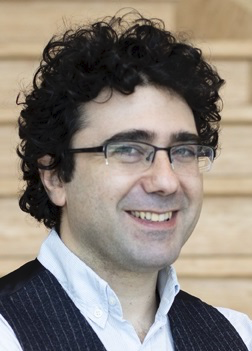 